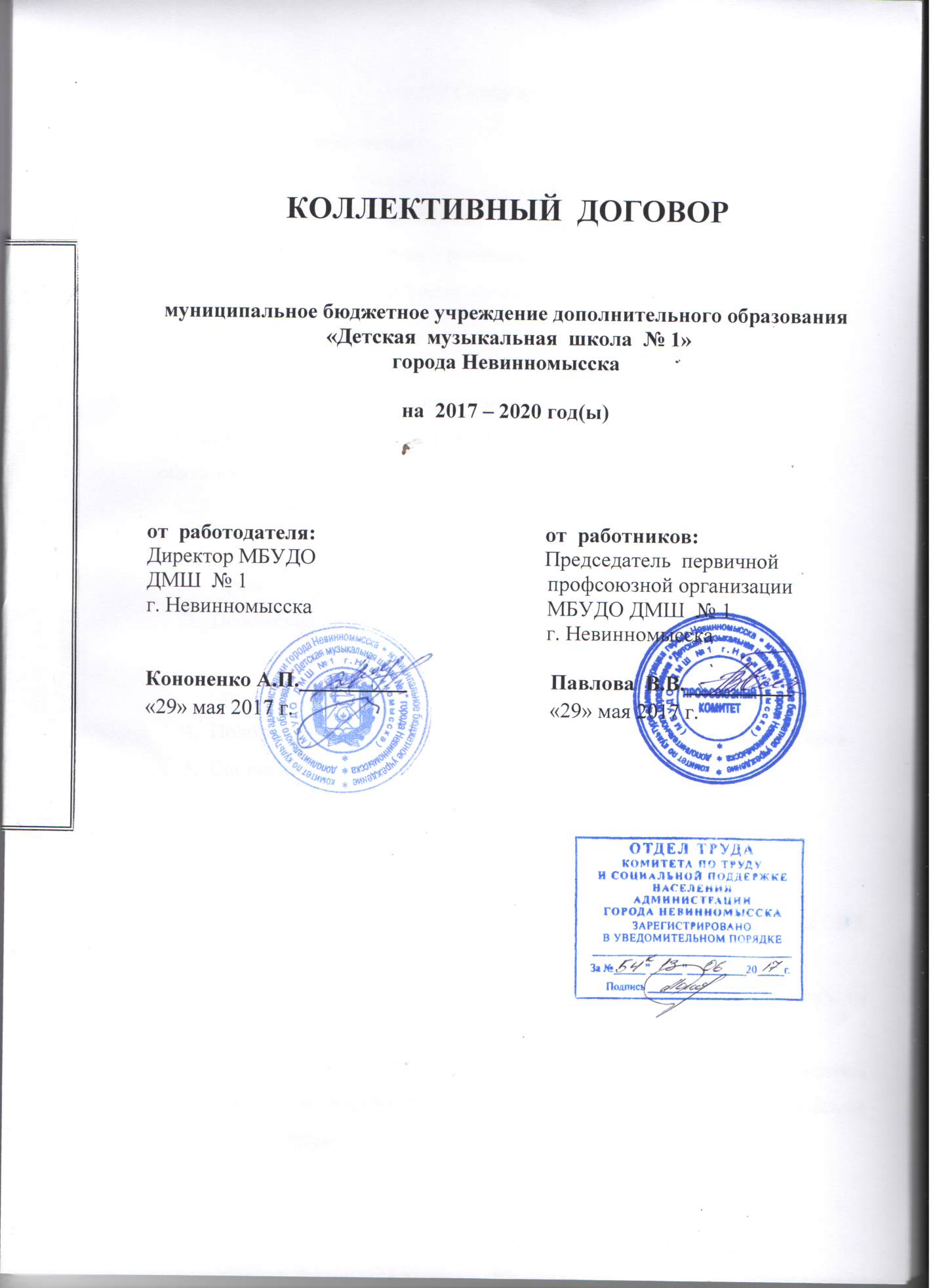 СОДЕРЖАНИЕРаздел I. Общие положения Раздел II. Трудовые отношенияРаздел III. Обеспечение занятости Раздел IV. Развитие кадрового потенциалаРаздел V. Рабочее время и время отдыхаРаздел VI. Оплата трудаРаздел VII. Охрана трудаРаздел VIII. Гарантии и компенсацииРаздел IX. Осуществление контроля за выполнением обязательств коллективного договораПРИЛОЖЕНИЯПравила внутреннего трудового распорядкаПоложение по оплате труда работниковПоложение о критериях оценки эффективности деятельности преподавателей, концертмейстеров Положение об обработке и защите персональных данных работниковСостав комиссии по охране трудаСостав комитета по трудовым спорамПоложение о службе охраны трудаСоглашение по охране трудаНормы выдачи специальной одежды, специальной обуви и других СИЗ Нормы выдачи смывающих и обезвреживающих средств Порядок проведения предварительного и периодического медицинского осмотра  Перечень должностей, работ, профессий, которым установлены доплаты и дополнительные отпуска за вредные и (или) опасные условия труда Раздел I. Общие положения           Настоящий коллективный договор является правовым актом, регулирующим социально-трудовые отношения в   муниципальном бюджетном учреждении дополнительного образования "Детская музыкальная школа № 1" города Невинномысска  (далее - Организация). 	Коллективный договор составлен в соответствии с Трудовым кодексом Российской Федерации (далее – ТК РФ),  с учетом требований Постановления администрации города Невинномысска Ставропольского края от 17 мая 2013 года № 1490, иными законодательными и нормативными правовыми актами с целью определения взаимных обязательств работников и работодателя по защите социально-трудовых прав и профессиональных интересов работников учреждения.  Сторонами коллективного договора являются:- работодатель, представленный руководителем муниципального бюджетного учреждения дополнительного образования "Детская музыкальная школа № 1" города Невинномысска   в лице  директора Кононенко А.П. (далее – Работодатель);- работники Организации, представленные первичной профсоюзной организацией  в лице Павловой В.В. (далее – Профсоюз).Работники, не являющиеся членами профсоюза, имеют право уполномочить профком представлять их интересы во взаимоотношениях с работодателем. Действие коллективного договора распространяется на:- всех работников учреждения;- членов семей работников организации (в части специально оговоренных льгот);	Коллективный договор заключается сроком на  3 года и вступает в силу со дня подписания его сторонами.Коллективный договор сохраняет свое действие в случае изменения наименования учреждения, расторжения трудового договора с руководителем учреждения.При реорганизации (слиянии, присоединении, разделении, выделении, преобразовании) учреждения коллективный договор сохраняет свое действие в течение всего срока реорганизации.При смене формы собственности учреждения коллективный договор сохраняет свое действие в течение трёх месяцев со дня перехода прав собственности. При ликвидации учреждения коллективный договор сохраняет свое действие в течение всего срока проведения ликвидации.В коллективный договор по взаимному согласию сторон могут быть внесены изменения и дополнения, которые оформляются приложением к настоящему коллективному договору. В течение всего срока действия коллективного договора стороны вправе вносить в него дополнения и изменения на основе взаимной договоренности в порядке, установленном ТК РФ.Пересмотр обязательств настоящего договора не может приводить к снижению уровня социально-экономического положения работников учреждения.Перечень локальных нормативных актов, содержащих нормы трудового права, при принятии которых Работодатель учитывает мнение профкома:- правила внутреннего трудового распорядка;- положение об оплате труда работников;- соглашение по охране труда;- перечень оснований предоставления материальной помощи работникам и ее размеров;- положение о порядке и условиях установления стимулирующих выплат работникам;- положение о премировании работников;- другие локальные нормативные акты.Стороны определяют следующие формы управления учреждением непосредственно работниками и через профком:- учет мнения профкома;-консультации с Работодателем по вопросам принятия локальных нормативных актов;- получение от Работодателя информации по вопросам, непосредственно затрагивающим интересы работников, а также по вопросам, предусмотренным частью 2 статьи 53 ТК РФ, и по  иным вопросам, предусмотренным в настоящем коллективном договоре;- обсуждение с Работодателем вопросов о работе учреждения, внесение предложений по ее совершенствованию;- участие в разработке и принятии коллективного договора;- другие формы.Раздел II. Трудовые отношенияСодержание трудового договора, порядок его заключения, изменения и расторжения определяются в соответствии с Трудовым кодексом Российской Федерации, другими законодательными и нормативными актами, Уставом учреждения и не могут ухудшать положение работников по сравнению с действующим трудовым законодательством, а  также отраслевым тарифным, региональным, территориальным соглашениями, настоящим коллективным договором.	При поступлении на работу трудовые отношения оформляются путем заключения трудового договора в письменной форме в двух экземплярах,  каждый из которых подписывается Работодателем и работником, - один передается работнику, другой хранится у Работодателя.Трудовой договор является основанием для издания приказа о приеме на работу.Трудовой договор с работником, как правило, заключается на неопределённый срок. С целью проверки соответствия работника поручаемой работе в  трудовой договор может быть включено условие об испытании. Срок испытания не превышает срок, установленный Трудовым кодексом Российской Федерации.   Срочный трудовой договор может заключаться по инициативе работника только в случаях, предусмотренных статьей 59 Трудового кодекса российской Федерации либо иными федеральными законами, если трудовые отношения не могут быть установлены на неопределённый срок с учетом характера предстоящей работы или условий её выполнения.В трудовом договоре оговариваются условия трудового договора, предусмотренные статьей 57 Трудового  кодекса Российской Федерации, в том числе объём учебной нагрузки, режим и продолжительность рабочего времени, льготы и компенсации и др.Условия трудового договора могут быть изменены только по соглашению сторон в письменной форме (статья 57 Трудового кодекса Российской Федерации).	При приеме на работу Работодатель обязан ознакомить работника с действующими в Организации данным коллективным договором, правилами внутреннего трудового распорядка, иными локальными нормативными актами, имеющими отношение к трудовой функции работника, межотраслевыми правилами обеспечения работников специальной одеждой, специальной обувью и другими средствами индивидуальной защиты, с состоянием условий и охраны труда.Учебная нагрузка на новый учебный год преподавателей и других работников, ведущих преподавательскую работу помимо основной работы, устанавливается руководителем учреждения. Эта работа завершается до окончания учебного года и ухода работников в отпуск для определения классов и учебной нагрузки в новом учебном году.Работодатель должен ознакомить педагогических работников до ухода в очередной отпуск с их учебной нагрузкой на новый учебный год в письменном виде.При установлении преподавателям, для которых данное учреждение является местом основной работы, учебной нагрузки на новый учебный год, как правило, сохраняется ее объем и преемственность преподавания предметов в классах. Объём учебной нагрузки, установленный преподавателям в начале учебного года, не может быть уменьшен по инициативе администрации в текущем году, а также при установлении ее на следующий учебный год, за исключением случаев уменьшения количества часов по учебным планам и программам, сокращения количества классов. В зависимости от количества часов, предусмотренных учебным планом, учебная нагрузка преподавателей может быть разной в первом и втором полугодиях. Объём учебной нагрузки преподавателей больше или меньше нормы часов за ставку заработной платы устанавливается только с их письменного согласия.Преподавательская работа лицам, выполняющим ее помимо основной работы в том же учреждении, а также педагогическим работникам других образовательных учреждений и работникам предприятий, учреждений и организаций (включая работников органов управления образованием и учебно-методических кабинетов, центров) предоставляется только в том случае, если преподаватели, для которых данное образовательное учреждение является местом основной работы, обеспечены преподавательской работой в объеме не менее чем на ставку заработной платы.Учебная нагрузка преподавателям, находящимся в отпуске по уходу за ребенком до исполнения им возраста трех лет, устанавливается на общих основаниях и передается на этот период для выполнения другим преподавателям.Учебная нагрузка на выходные и нерабочие праздничные дни планируется.Уменьшение или увеличение учебной нагрузки преподавателя в течение учебного года по сравнению с учебной нагрузкой, оговорённой в трудовом договоре или приказе руководителя учреждения, возможно только:а) по взаимному согласию сторон;б) по инициативе работодателя в случаях:- уменьшения количества часов по учебным планам и программам,сокращения количества часов (групп);- временного увеличения объёма учебной нагрузки в связи с производственной необходимостью для замещения временно отсутствующего работника (продолжительность выполнения работником без его согласия увеличенной учебной нагрузки в таком случае не может превышать одного месяца в течение календарного года);- простоя, когда работникам поручается с учетом их специальности и квалификации другая работа в том же учреждении на все время простоя либо в другом учреждении, но в той же местности на срок до одного месяца (отмена занятий в связи с погодными условиями, карантином и других случаях);- восстановления на работе преподавателя, ранее выполнявшего эту учебную нагрузку;- возвращения на работу женщины, прервавшей отпуск по уходу за ребенком до достижения им возраста трех лет, или после окончания этого отпуска.В указанных в пункте «б» случаях для изменения учебной нагрузки по инициативе работодателя согласие работника не требуется.По инициативе Работодателя изменение существенных условий трудового договора допускается, как правило, только на новый учебный год в связи с изменениями организационных или технологических условий труда (изменение числа классов-комплектов, групп или количества обучающихся, изменение количества часов работы по учебному плану, проведение эксперимента, изменение сменности работы учреждения, а также изменение образовательных программ и т.д.) при продолжении работником работы без изменения его трудовой функции (работы по определённой специальности, квалификации или должности). В течение учебного года изменение существенных условий трудового договора допускается только в исключительных случаях, обусловленных обстоятельствами, не зависящими от воли сторон.О введении изменений существенных условий трудового договора работник должен быть уведомлен работодателем в письменной форме не позднее чем за 2 месяца (статья 162 Трудового кодекса Российской Федерации). При этом работнику обеспечиваются гарантии при изменении учебной нагрузки в течение учебного года, предусмотренные Положением об оплате труда.Если работник не согласен с продолжением работы в новых условиях, то Работодатель обязан в письменной форме предложить ему иную имеющуюся в учреждении работу, соответствующую его квалификации и состоянию здоровья.Работодатель или его полномочный представитель обязан при заключении трудового договора с работником ознакомить его под роспись с настоящим коллективным договором, Уставом учреждения, правилами внутреннего трудового распорядка и иными локальными нормативными актами, действующими в учреждении.Прекращение трудового договора с работником может производиться только по основаниям, предусмотренным Трудовым кодексом Российской Федерации и иными Федеральными законами (статья 77 Трудового кодекса Российской Федерации).Раздел III. Обеспечение занятости Все вопросы, связанные с сокращением численности или штата работников Организации, рассматриваются Работодателем предварительно с участием Профсоюза.Работодатель уведомлять профком в письменной форме о сокращении численности или штата работников не позднее чем за два месяца до его начала, а в случаях, которые могут повлечь массовое высвобождение, не позднее чем за три месяца до его начала (ст.82 ТК РФ).Уведомление должно содержать проекты приказов о сокращении численности штатов, список сокращаемых должностей и работников, перечень вакансий, предполагаемые варианты трудоустройства.В случае массового высвобождения работников уведомление должно содержать социально-экономическое обоснование.Работодатель обязуется предоставить работникам, подлежащим увольнению по сокращению численности или штата:- свободное от работы время (не менее 3 часов в неделю) для поиска нового места работы с сохранением заработной платы;- преимущественное право возвращения в Организацию и занятие вакантных мест;- пользование  лечебными учреждениями на равных условиях с работающими, культурными, спортивно-оздоровительными и детскими дошкольными учреждениями детьми высвобождаемых работников на равных условиях с работающими;- оказание разовой  материальной помощи.При равной производительности труда и квалификации помимо лиц, указанных в ст. 179 Трудового кодекса Российской Федерации, при сокращении численности или штата преимущественным правом оставления на работе пользуются следующие категории работников:- лица предпенсионного возраста (за два года до пенсии);- лица, проработавшие в Организации свыше десяти лет; - лица, получившие в Организации производственную травму (профзаболевание);- лица, в семье которых один из супругов имеет статус безработного (пенсионера);- одинокие матери, имеющие детей до 16 лет, отцы, воспитывающие указанных детей без матери и т.д.; - родители, воспитывающие детей-инвалидов до 18 лет, награжденные государственными наградами в связи с педагогической деятельностью; -неосвобожденные  председатели первичных и территориальных профсоюзных организаций, молодые специалисты, имеющие трудовой стаж менее одного года.Высвобождаемым работникам предоставляются гарантии и компенсации, предусмотренные действующим законодательством при сокращении численности или штата (ст.178, 180 ТК РФ), а также преимущественное право приема на работу при появлении вакансий.	При сокращении численности или штата работников Организации не допускается увольнение одновременно двух работников из одной семьи.     При наличии вакансий Работодатель выделяет не менее 10 %  рабочих мест для трудоустройства молодежи, окончившей специальные образовательные учреждения. Работодатель выделяет не менее одного рабочего места для трудоустройства инвалидов (Закон Ставропольского края от 11.03.2004 № 14-кз «О квотировании рабочих мест для инвалидов»).Раздел IV. Развитие кадрового потенциалаРаботодатель определяет необходимость профессиональной подготовки и переподготовки кадров для нужд учреждения. Работодатель обязуется:- организовывать профессиональную подготовку, переподготовку и повышение квалификации работников по специальности.- повышать квалификацию педагогических работников не реже чем один раз в пять лет.- в случае направления работника для повышения квалификации сохранять за ним место работы, заработную плату по основному месту работы и, если работник, направляется для повышения квалификации в другую местность, оплатить ему командировочные расходы (суточные, проезд к месту обучения и обратно, проживание) в порядке и размерах, предусмотренных для лиц, направляемых в служебные командировки (ст.187 ТК РФ). Работникам, совмещающим работу с обучением в образовательных учреждениях высшего, среднего, начального профессионального образования, предоставляются гарантии и компенсации в порядке, предусмотренном статьями 173-176 ТК РФ.Предоставлять гарантии и компенсации, предусмотренные статьями 173-176 ТК РФ также работникам, получающим второе профессиональное образование соответствующего уровня в рамках прохождения профессиональной подготовки, переподготовки, повышения квалификации, обучения вторым профессиям (например, если обучение осуществляется по профилю деятельности учреждения, по направлению учреждения или органов управления образованием, а также в других случаях).Для определения уровня профессиональной подготовки работников проводится их аттестация в соответствии с Положением о порядке аттестации педагогических и руководящих работников государственных и муниципальных образовательных учреждений и ее результатам устанавливаются работникам соответствующие квалификационные категории оплаты труда.	 Раздел V. Рабочее время и время отдыхаРежим рабочего времени и времени отдыха устанавливается Работодателем с учетом мнения Профсоюза в Правилах внутреннего трудового распорядка.Рабочее время работников определяется Правилами внутреннего распорядка учреждения (ст. 91 ТК РФ), учебным расписанием, годовым перспективным учебным планом, графиком сменности, утвержденными работодателем с учетом мнения профкома, а также условия трудового договора, должностными инструкциями работников и обязанностями, возлагаемыми на них уставом учреждения.Для руководящих работников, работников из числа административно-хозяйственного, учебно-вспомогательного и обслуживающего персонала учреждения устанавливается нормальная продолжительность рабочего времени, которая не может превышать 40 часов в неделю.Для педагогических работников учреждения устанавливается продолжительность рабочего времени – 36 часов в неделю.Неполное рабочее время – неполный рабочий день или неполная рабочая неделя устанавливается в следующих случаях:- по соглашению между работниками и Работодателем;         - по просьбе беременной женщины, одного из родителей (опекуна, попечителя, законного представителя), имеющего ребенка в возрасте до 14 лет (ребенка-инвалида до восемнадцати лет), а также лица, осуществляющего уход за больным членом семьи в соответствии с медицинским заключением;- лицам, частично утратившим на производстве трудоспособность, на не более 35 часов в неделю.Работа в выходные и нерабочие праздничные дни запрещена. Привлечение работников учреждения к работе в выходные и нерабочие праздничные дни допускается только в случаях, предусмотренных статьей 113 ТК РФ, с их письменного согласия по письменному распоряжению работодателя.Работа в выходной и нерабочий праздничный день оплачивается не менее чем в двойном размере в порядке, предусмотренном статьей 153 ТК РФ. По желанию работника ему может быть предоставлен другой день отдыха.В случаях, предусмотренных статьей 99 ТК РФ, Работодатель может привлекать работников к сверхурочным работам только с их письменного согласия с учетом ограничений и гарантий, предусмотренных для инвалидов, беременных женщин, женщин, имеющих детей в возрасте до трех лет.Время осенних, зимних и весенних каникул, а также время летних каникул, не совпадающее с очередным отпуском, является рабочим временем педагогических и других работников учреждения.В эти периоды педагогические работники привлекаются Работодателем к педагогической и организационной работе в пределах времени, не превышающего их учебной нагрузки до начала каникул. График работы в каникулы утверждается приказом руководителя.Для педагогических работников в каникулярное время, несовпадающее с очередным отпуском, может быть, с их согласия, установлен суммированный учет рабочего времени в пределах месяца.В каникулярное время учебно-вспомогательный и обслуживающий персонал привлекается  к выполнению хозяйственных работ, не требующих специальных знаний (мелкий ремонт, работа на территории, охрана учреждения и др.), в пределах установленного им рабочего времени.Очередность предоставления оплачиваемых отпусков определяется ежегодно в соответствии с графиком отпусков, утверждаемым Работодателем с учетом мнения (по согласованию) профкома, не позднее чем за две недели до наступления календарного года.О времени начала отпуска работник должен быть извещен не позднее чем за две недели до его начала.Работодатель обязуется:Предоставлять отпуск без сохранения заработной платы в следующих случаях:- в связи с бракосочетанием - до 5 календарных дней;- в связи с рождением или усыновлением ребенка - до 5 календарных дней;- для сопровождения детей в школу младшего возраста– 1 календарный день;; - для проводов детей в армию – до 3 календарных дней; - в связи с бракосочетанием детей работника - до 3 календарных дней; - в связи с переездом на новое место жительства – до 2 календарных дней; - для участия в похоронах родных и близких - до 5 календарных дней;- неосвобожденному председателю первичной профсоюзной организации  и членам профкома - до 3 календарных дней;- при отсутствии в течение учебного года дней нетрудоспособности - до 5 календарных дней.Предоставлять педагогическим работникам не реже чем через каждые 10 лет непрерывной преподавательской работы длительный отпуск сроком до одного года  в порядке и условиях, определяемых учредителем и (или ) Уставом учреждения.Общим выходным днем является воскресенье.  Время перерыва для отдыха и питания, а также график дежурств педагогических работников по учреждению, графики сменности, работы в выходные и нерабочие праздничные дни устанавливаются Правилами внутреннего трудового распорядка.Работодатель обеспечивает педагогическим работникам возможность отдыха и приема пищи в рабочее время одновременно с обучающимися, в том числе в течение перерывов между занятиями (перемен). Время для отдыха и питания для других работников устанавливается Правилами внутреннего трудового распорядка и не должно быть менее 30 минут.Накануне нерабочих праздничных дней продолжительность рабочего времени сокращается на один час.	Работодатель на основании письменного заявления работника, имеющего двух или более детей в возрасте до четырнадцати лет (ребенка-инвалида в возрасте до восемнадцати лет), одинокой матери, воспитывающей ребенка в возрасте до четырнадцати лет, отца, воспитывающего ребенка в возрасте до четырнадцати лет без матери, предоставляет ежегодные дополнительные отпуска без сохранения заработной платы в удобное для них время продолжительностью до 14 календарных дней. Раздел VI. Оплата трудаОплата труда Работодателя, работников учреждения осуществляется на основе введения новых систем оплаты труда работников организаций бюджетной сферы.Ставки заработной платы и должностные оклады педагогических работников устанавливаются по квалификационным категориям, присвоенным по результатам аттестации. Заработная плата работникам выплачивается не реже, чем каждые полмесяца в денежной форме, днями выплаты заработной платы являются 8 и 23 числа текущего месяца. При совпадении дня выплаты с выходным или нерабочим праздничным днем выплата производится накануне этого дня.Не позднее, чем за два дня до срока выдачи заработной платы, каждому работнику выдаются расчетные листки. Заработная плата исчисляется в соответствии с системой оплаты труда, предусмотренной Положением об оплате труда (Приложение № 2), и включает в себя:- оплату труда, исходя из ставок заработной платы и должностных окладов, установленных новой системой оплаты труда;- стимулирующие выплаты за выполнение работ, связанных с образовательным процессом и не входящим в круг основных обязанностей работника (Приложение № 3);- другие выплаты, предусмотренные действующим законодательством, Положением об оплате труда, локальными нормативными актами учреждения.Изменение размеров ставок заработной платы (должностных окладов) производится:- при присвоении квалификационной категории;- при наступлении у работника права на изменение квалификационной категории и (или) ставки заработной платы (должностного оклада) выплата заработной платы исходя из размера ставки (оклада) более высокой квалификационной категории производится со дня аттестации.Работодатель обязуется:- сохранять за работниками, участвовавшими в забастовке из-за невыполнения настоящего коллективного договора, отраслевого тарифного, регионального и территориального соглашений по вине работодателя или органов власти, заработную плату в полном размере.Ответственность за своевременность и правильность определения размеров и выплаты заработной платы работникам несет руководитель учреждения.Работникам в случае направления в служебную командировку возмещаются расходы в соответствии с разделом 2.5.3. Приказа «Об учетной политике», издаваемым ежегодно в первый рабочий день нового финансового года.Работникам на период профессиональной подготовки и переподготовки сохраняется заработная плата.Лицам, работающим по совместительству, кроме лиц, совмещающих работу с обучением, предоставляются гарантии и компенсации, предусмотренные настоящим коллективным договором для работников Организации.Для всех случаев определения размера средней заработной платы в Организации применяется порядок расчёта, предусмотренный	 ст.139 Трудового кодекса Российской Федерации и иными нормативными правовыми актами Российской Федерации.Раздел VII. Охрана трудаРаботодатель в соответствии с трудовым законодательством и иными актами, содержащими нормы трудового права, обязуется:Обеспечить право работников учреждения на здоровье и безопасные условия труда, внедрение современных средств безопасности труда, предупреждающих производственный травматизм и возникновение профессиональных заболеваний работников (ст.219 ТК РФ).Проводить со всеми поступающими на работу, а также переведенными на другую работу работниками учреждения обучение и инструктаж по охране труда, сохранности жизни и здоровья детей, безопасным методам и приемам выполнения работ, оказанию первой помощи пострадавшим. Организовывать проверку знаний работников учреждения по охране труда на начало учебного года.Обеспечивать наличие нормативных и справочных материалов по охране труда, правил, инструкций, журналов инструктажа и других материалов за счёт учреждения.Обеспечить обязательное социальное страхование всех работающих по трудовому договору от несчастных случаев на производстве и профессиональных заболеваний в соответствии с федеральным законом.Сохранять место работы (должность) и средний заработок за работниками учреждения на время приостановления работ органами государственного надзора и контроля за соблюдением трудового законодательства вследствие нарушения требований охраны труда не по вине работника (ст. 220 ТК РФ).Проводить своевременное расследование несчастных случаев на производстве в соответствии с действующим законодательством и вести их учёт.Создать в учреждении комиссию по охране труда, в состав которой на паритетной основе должны входить члены профкома.Осуществлять совместно с профкомом контроль за состоянием условий и охраны труда, выполнением соглашения по охране труда.Оказывать содействие техническим представителям Профсоюза работников культуры, членам комиссий по охране труда, уполномоченным (доверенным лицам) по охране труда в проведении контроля за состоянием охраны труда в учреждении. В случае выявления ими нарушения прав работников на здоровье и безопасные условия труда принимать меры к их устранению. - создать необходимые условия для прохождения работниками медицинских осмотров и один раз в год диспансеризации.- провести специальную оценку условий труда;- принимает меры по профилактике ВИЧ/СПИДа на рабочих местах: предоставление работникам актуальной, надлежащей и своевременной информации. 	Работодатель совместно с комиссией по охране труда организуют контроль за состоянием условий и охраны труда в Организации, выполнением Соглашения по охране труда и других предусмотренных коллективным договором мероприятий, правильным применением работниками средств индивидуальной и коллективной защиты.  Раздел VIII. Гарантии и компенсацииРаботодатель помимо случаев, предусмотренных трудовым законодательством и иными актами, содержащими нормы трудового права, и с учетом финансовых возможностей Организации предоставляет работникам следующие дополнительные компенсации, оказывает материальную помощь в следующих случаях: в связи с празднованием юбилейных дат - 3000 рублей; в связи с регистрацией брака работника - 3000 рублей;в связи с рождением ребенка - 3000 рублей;в связи с длительной болезнью работника – 5000 рублей;в связи со смертью близких родственников – 10000 рублей;при уходе работника на пенсию – 5000 рублей.Профсоюз проводит среди работников Организации обучение по вопросам правового регулирования трудовых отношений.Раздел IX. Осуществление контроля за выполнением обязательств коллективного договора          Контроль за выполнением обязательств коллективного договора осуществляют стороны, его подписавшие – Работодатель и Профсоюз.	Отчеты сторон о выполнении обязательств коллективного договора заслушиваются на общем собрании работников один раз в год.   	В период действия коллективного договора Профсоюз осуществляет постоянный контроль за соблюдением сторонами принятых обязательств. 	Для разрешения индивидуальных трудовых споров в Организации образуется комитет по трудовым спорам из равного числа представителей работников и Работодателя. Лица, виновные в нарушении или невыполнении обязательств, предусмотренных коллективным договором, подвергаются штрафу в размере и порядке, установленных федеральным законом.                                                                                        Приложение № 1                                                                                                                                           к коллективному договору                                                                                                               МБУДО ДМШ № 1 г. Невинномысска                         ПРАВИЛАвнутреннего трудового распорядкамуниципального бюджетного образовательного учреждения дополнительного образования детей  «Детская музыкальная школа №1»                                                                                                                                                                  города НевинномысскаI. Общие положения1. Правила внутреннего трудового распорядка (далее - Правила) муниципального бюджетного образовательного  учреждения дополнительного образования детей                «Детская музыкальная школа № 1» города Невинномысска                                                                                                                                                               (далее – МБОУДОД ДМШ № 1) разработаны в соответствии с Трудовым кодексом Российской Федерации (далее - Трудовой кодекс), Федеральным законом «О муниципальной службе в Российской Федерации», Законом Ставропольского края «Об отдельных вопросах муниципальной службы в Ставропольском крае», Уставом города Невинномысска и иными нормативными правовыми актами, содержащими нормы трудового права (далее -  правовые акты, содержащие нормы трудового права).2. Правила определяют основные положения, устанавливающие порядок приема и увольнения работников МБОУДОД ДМШ№ 1, основные права, обязанности и ответственность сторон трудового договора, режим работы, время отдыха, применяемые к работникам меры поощрения и взыскания, а также иные вопросы регулирования трудовых отношений работников МБОУДОД ДМШ № 1.3. Работниками МБОУДОД ДМШ № 1 являются:- работники, административного персонала;- работники, осуществляющие профессиональную деятельность по профессии преподаватель; - работники среднего звена, осуществляющие техническое обеспечение деятельности образовательного процесса;- работники ведущего звена, осуществляющие техническое обеспечение деятельности образовательного процесса;- работники, занимающие общеотраслевые должности служащих, осуществляющие профессиональную деятельность по профессиям рабочих. 4. Правила направлены на создание условий, способствующих эффективному труду, рациональному использованию рабочего времени, укреплению трудовой дисциплины.II. Порядок приема, перевода и увольнения работников5. При заключении трудового договора, граждане, поступающие на работу в МБОУДОД ДМШ № 1, предъявляют:- паспорт или иной документ, удостоверяющий личность;- трудовую книжку, за исключением случаев, когда трудовой договор заключается впервые или гражданин поступает на работу на условиях совместительства;- страховое свидетельство государственного пенсионного страхования;- документы воинского учета - для военнообязанных и лиц, подлежащих призыву на военную службу;- документ об образовании, о квалификации или наличии специальных знаний;- водительское удостоверение (для граждан, поступающих на работу, связанную с движением транспорта);- заключение медицинского учреждения об отсутствии заболевания, препятствующего поступлению на работу;- иные документы, предусмотренные федеральными законами, указами Президента Российской Федерации и постановлениями Правительства Российской Федерации.6. При заключении трудового договора впервые трудовая книжка                        и страховое свидетельство государственного пенсионного страхования оформляются работодателем.В случае отсутствия трудовой книжки в связи с ее утратой, повреждением или по иной причине работодатель обязан по письменному заявлению поступающего (с указанием причины отсутствия трудовой книжки) оформить новую трудовую книжку в соответствии с действующим законодательством.7. При заключении трудового договора работники, занятые на работах                 с вредными и (или) опасными условиями труда, а также на работах, связанных с движением транспорта, проходят обязательные предварительные медицинские осмотры (обследования).8. При приеме на работу секретарь категории, ответственный за кадровое делопроизводство, от имени работодателя обязан (до подписания трудового договора) ознакомить работника под роспись с настоящими Правилами, иными муниципальными правовыми актами, имеющими непосредственное отношение к трудовой деятельности работника; ответственный по охране труда, ответственный за пожарную безопасность – инструктажи по охране труда и пожарной безопасности соответственно.9. При заключении трудового договора соглашением сторон может быть предусмотрено условие об испытании работника в целях проверки его соответствия поручаемой работе.10. Испытание при приеме на работу не устанавливается для:- лиц, избранных по конкурсу на замещение соответствующей должности, проведенному в порядке, установленном трудовым законодательством и иными правовыми актами, содержащими нормы трудового права;- беременных женщин и женщин, имеющих детей в возрасте до полутора лет;- лиц, приглашенных на работу в порядке перевода от другого работодателя по согласованию между работодателями;- лиц, не достигших возраста восемнадцати лет;- лиц, заключающих трудовой договор на срок до двух месяцев;- иных лиц в случаях, предусмотренных Трудовым кодексом, иными федеральными законами.В срок испытания не засчитывается период временной нетрудоспособности и другие периоды, когда работник фактически отсутствовал на работе.11. При неудовлетворительном результате испытания работодатель имеет право до истечения срока испытания расторгнуть трудовой договор с работником, предупредив его об этом в письменной форме не позднее чем за три дня с указанием причин, послуживших основанием для признания этого работника не выдержавшим испытание.12. Если в период испытания работник придет к выводу, что предложенная ему работа не является для него подходящей, он вправе расторгнуть трудовой договор по собственному желанию, предупредив работодателя в письменной форме за три дня.13. В период испытания на работника распространяются положения трудового законодательства и иных правовых актов, содержащих нормы трудового права, настоящих Правил.14. Отсутствие в трудовом договоре условия об испытании означает, что работник принят на работу без испытания. В случае, когда работник фактически допущен к работе без оформления трудового договора, условие об испытании может быть включено в трудовой договор, только если стороны оформили его в виде отдельного соглашения до начала работы.15. Если срок испытания истек, а работник продолжает работу, то он считается выдержавшим испытание и последующее расторжение трудового договора допускается только на общих основаниях.16. Прием на работу оформляется приказом директора МБОУДОД ДМШ № 1, изданным на основании заключенного трудового договора. Трудовой договор заключается в письменной форме в двух экземплярах, каждый из которых подписывается сторонами. Один экземпляр трудового договора передается работнику, другой хранится у работодателя. Получение  работником экземпляра трудового договора должно подтверждаться подписью работника на экземпляре трудового договора, хранящемся у работодателя.17. Работник, фактически допущенный работодателем к работе, считается принятым на работу независимо от того, был ли прием на работу оформлен в письменной форме. В этом случае работодатель обязан оформить с работником трудовой  договор  в  письменной  форме не  позднее  трех  рабочих дней со дня фактического допущения работника к работе.18. Работодатель обязан в трехдневный срок со дня фактического начала работы ознакомить работника под роспись с приказом о приеме на работу.19. На всех работников, проработавших свыше пяти дней, оформляются  и ведутся трудовые книжки в порядке, установленном действующим законодательством.20. Работники МБОУДОД ДМШ № 1 ежегодно проходят диспансеризацию в соответствии с действующим законодательством.При не прохождении работником обязательных периодических медицинских осмотров (обследований), а также внеочередных медицинских осмотров по направлению работодателя в случаях, предусмотренных федеральными законами и иными нормативными актами Российской Федерации, работодатель не допускает работника к исполнению им трудовых обязанностей.21. Перевод на другую работу допускается только с письменного согласия работника, за исключением случаев, предусмотренных частями второй и третьей статьи 72.2 Трудового кодекса.Запрещается переводить и перемещать работника на работу, противопоказанную ему по состоянию здоровья.22. Прекращение трудового договора может иметь место только по основаниям, предусмотренным трудовым законодательством Российской Федерации, а именно:соглашение сторон;истечение срока трудового договора, за исключением случаев, когда трудовые отношения фактически продолжаются и ни одна из сторон не потребовала их прекращения;расторжение трудового договора по инициативе работника;расторжение трудового договора по инициативе работодателя;перевод работника по его просьбе или с его согласия на работу к другому работодателю или переход на выборную работу (должность);отказ работника от продолжения работы в связи с изменением определенных сторонами условий трудового договора;отказ работника от перевода на другую работу, необходимого ему в                      соответствии с медицинским заключением, либо отсутствия у работодателя соответствующей работы;обстоятельства, не зависящие от воли сторон;нарушение установленных Трудовым кодексом или иным федеральным законом правил заключения трудового договора, если это нарушение исключает возможность продолжения работы.Трудовой договор может быть прекращен и по другим основаниям,               предусмотренным Трудовым кодексом. 23. Работник имеет право расторгнуть трудовой договор, предупредив об этом работодателя не позднее чем за две недели.По соглашению между работником и работодателем трудовой договорможет быть расторгнут и до истечения срока предупреждения об увольнении.Срочный трудовой договор прекращается с истечением срока его действия, о чем работник должен быть предупрежден в письменной форме не менее чем за три календарных дня до его увольнения.Трудовой договор, заключенный на время исполнения обязанностей               отсутствующего работника, прекращается с выходом этого работника на работу.24. Прекращение трудового договора оформляется приказом директора МБОУДОД ДМШ № 1. В день прекращения трудового договора работодатель обязан выдать работнику трудовую книжку и произвести с ним расчет в соответствии со статьей 140 Трудового кодекса. По письменному заявлению работника работодатель также обязан выдать ему заверенные надлежащим образом копии документов, связанных с работой.Запись в трудовую книжку об основании и о причине прекращения                трудового договора должна производиться в точном соответствии с формулировками Трудового кодекса, и со ссылкой на соответствующие статью, часть статьи, пункт статьи Трудового кодекса.Во всех случаях днем увольнения считается последний день работы.III. Основные права и обязанности работников25. Работник имеет право на:заключение, изменение и расторжение трудового договора в порядке и на условиях, установленных трудовым законодательством и трудовым договором;предоставление ему работы, обусловленной трудовым договором;рабочее место, соответствующее государственным нормативным                требованиям охраны труда;своевременное и в полном объеме получение заработной платы,                   предусмотренной трудовым договором;на отдых в соответствии с трудовым законодательством Российской Федерации, содержащим нормы трудового права, настоящими Правилами и трудовым договором;получение полной достоверной информации об условиях труда и    требованиях охраны труда на своем рабочем месте;профессиональную подготовку, переподготовку и повышение своей квалификации в порядке, установленном действующим законодательством РФ о труде; ознакомление со всеми материалами своего личного дела, с отзывами о профессиональной деятельности и другими документами до внесения их в его личное дело, а также на приобщение к личному делу его письменных объяснений;обязательное социальное страхование в порядке, установленном                        федеральными законами; объединение, включая право на создание профессиональных союзов и вступление в них для защиты своих трудовых прав, свобод и законных интересов;защиту своих трудовых прав, свобод и законных интересов всеми не                   запрещенными законом способами;возмещение вреда, причиненного ему в связи с исполнением трудовых обязанностей, и компенсацию морального вреда в порядке, установленном  Трудовым кодексом, иными федеральными законами;защиту персональных данных, хранящихся у работодателя в соответствии с Трудовым кодексом и действующим законодательством Российской Федерации;пенсионное обеспечение в соответствии с законодательством Российской Федерации.26. Работник обязан:добросовестно исполнять свои трудовые обязанности, возложенные на него трудовым договором;соблюдать настоящие Правила;соблюдать трудовую дисциплину;соблюдать требования по охране труда и обеспечению безопасных условий труда;бережно относиться к имуществу работодателя и других работников;незамедлительно сообщить работодателю о возникновении ситуации, представляющей угрозу жизни и здоровью людей, сохранности имущества работодателя и других работников;не разглашать сведения, составляющие служебную или коммерческую тайну, ставшие известными ему;исполнять иные обязанности, предусмотренные трудовым законодательством, муниципальными правовыми актами администрации города и трудовым договором.IV. Основные права и обязанности работодателя27. Работодатель обязан:соблюдать трудовое законодательство и иные  правовые акты, содержащие нормы трудового права, условия трудового договора;обеспечивать безопасность и условия труда, соответствующие                     государственным нормативным требованиям охраны труда;обеспечить работников оборудованием и иными средствами, необходимыми для выполнения работниками своих трудовых функций;осуществлять обязательное социальное страхование работника в порядке, установленном федеральными законами;возмещать вред, причиненный работнику в связи с исполнением им трудовых обязанностей, а также компенсировать моральный вред в порядке и на условиях, установленных Трудовым кодексом, другими федеральными законами и иными нормативными правовыми актами Российской Федерации;осуществлять оплату труда в порядке и на условиях, предусмотренных муниципальными правовыми актами города;выплачивать заработную плату работникам МБОУДОД ДМШ № 1  в установленные сроки: 08 и 23 числа каждого месяца. При совпадении дня выплаты с выходным или нерабочим праздничным днем выплата заработной платы производится накануне этого дня;при выплате заработной платы выдавать работнику расчетный листок,   содержащий сведения о размере и составных частях заработной платы, а также о произведенных удержаниях, о денежной компенсации за нарушение работодателем соответственно срока выплаты заработной платы, оплаты отпуска при увольнении и других выплат, причитающихся работнику;обеспечивать профессиональную переподготовку и повышение квалификации работников;организовывать диспансеризацию работников МБОУДОД ДМШ № 1;знакомить работников под роспись с принимаемыми муниципальными правовыми актами, непосредственно связанными с их трудовой деятельностью;рассматривать представления соответствующих профсоюзных органов, иных избранных работниками представителей о выявленных нарушениях                трудового законодательства и иных актов, содержащих нормы трудового права, принимать меры по устранению выявленных нарушений и сообщать о принятых мерах указанным органам и представителям;исполнять иные обязанности, предусмотренные трудовым законодательством и иными правовыми актами, содержащими нормы трудового права, трудовым договором.28. Работодатель имеет право: заключать, изменять и расторгать трудовые договоры с работниками в порядке и на условиях, которые установлены Трудовым кодексом, иными федеральными законами;вести коллективные переговоры и заключать коллективные договоры;поощрять работников за добросовестный эффективный труд;требовать от работников исполнения ими трудовых обязанностей и бережного отношения к имуществу работодателя и других работников, соблюдения настоящих Правил;привлекать работников к дисциплинарной и материальной ответственности в порядке, установленном Трудовым кодексом, иными федеральными законами;издавать локальные правовые акты МБОУДОД ДМШ № 1.V. Рабочее время и время отдыха29. В МБОУДОД ДМШ № 1 установлена шестидневная рабочая неделя, соответственно режиму работы по расписанию. Для администрации МБОУДОД ДМШ № 1 устанавливается нормированный рабочий день продолжительностью 8 часов в день или 40 часов в неделю. Режим работы заместителя директора по учебно-методической работе с 8-00 до 17-00, директора  с 8-30 до 17-30, заместителя директора по АХЧ с 8-30 до 17-30, заместителя директора по воспитательной работе с 9-00 до 18-00Время начала и окончания перерыва для отдыха и питания:для преподавателей соответственно режиму работы и расписанию;для директора, заместителя директора по учебно-методической работе, заместителя директора по воспитательной работе -  с 12 часов 00 минут до 13 часов 00 минут;для заместителя директора по АХЧ, экономиста – с 13 часов 00 минут до 14 часов 00 минут.В соответствии с Постановлением Главного государственного санитарного врача РФ от 03.06.2003 № 118, Санитарными правилами по гигиене труда от 05.05.1988 № 4616-88 работникам МБОУДОД ДМШ № 1, занятых  на работах с персональными компьютерами, установлены регламентированные перерывы:	с 10 часов 30 минут до 10 часов 45 минут;	с 16 часов 00 минут до 16 часов 15 минут.Накануне нерабочих праздничных дней продолжительность работы работников сокращается на один час. 	Уроки по 40-45 минут с 5-10 минутным перерывом между уроками.	Продолжительность рабочего времени для преподавателей не более 9 уроков в день.30. По соглашению между работником и работодателем может устанавливаться как при приеме на работу, так и впоследствии, неполный рабочий день или неполная рабочая неделя.Работодатель обязан устанавливать неполное рабочее время по просьбе:беременной женщины;одного из родителей (опекуна, попечителя), имеющего ребенка в возрасте до 14 лет (ребенка-инвалида в возрасте до 18 лет);лица, осуществляющего уход за больным членом семьи в соответствии с медицинским заключением.31. В МБОУДОД ДМШ № 1 возможно эпизодическое привлечение работников к работе за пределами нормальной продолжительности рабочего времени. Такая работа компенсируется предоставлением указанным работникам дней отдыха во время каникул.Учет и контроль за предоставлением дней отдыха за работу                                    в праздничные и выходные дни осуществляет секретарь  на основании приказов директора МБОУДОД ДМШ № 1.32. Контроль за явкой работников в МБОУДОД ДМШ № 1 осуществляется посредством ведения ежемесячного табеля учета рабочего времени работников, тарификации и журнала учета.33. Работник, появившийся на рабочем месте в состоянии алкогольного, наркотического или токсического опьянения, не допускается к работе в данный рабочий день.34. Любое отсутствие работника на рабочем месте, кроме случаев непреодолимой силы, допускается только с предварительного разрешения руководителя.35. Отсутствие работника на рабочем месте без разрешения считается неправомерным. В случае неправомерного отсутствия на рабочем месте к работнику могут быть применены дисциплинарные меры взыскания. О всяком отсутствии на рабочем месте без разрешения работник обязан сообщить администрации (в кадровую службу) в течение 24 часов.36. Дополнительные занятия, перенос уроков проводятся только с разрешения администрации.37. В дни осенних, зимних, весенних каникул, летний период, не совпадающий с очередным отпуском, преподаватели привлекаются администрацией к выполнению работ по специальности, внешкольным, внеклассным мероприятиям, мелкому ремонту школы.38. В свободное от уроков время преподавателям необходимо посещать уроки других преподавателей (взаимопосещение).39. Преподавателям необходимо являться на работу за 10 минут до начала рабочего времени.40. Контроль явки сотрудников на работу осуществляет заместитель директора по учебно-методической работе, члены профкома, заместитель директора по АХЧ.  41. Очередность предоставления ежегодных оплачиваемых отпусков определяется в соответствии с графиком отпусков, утверждаемым директором МБОУДОД ДМШ № 1. График отпусков составляется  секретарь не позднее, чем за две недели до начала очередного календарного года и доводится до сведения всех работников под роспись.Ежегодный основной оплачиваемый отпуск предоставляется преподавателям продолжительностью 56 календарных дней в летнее время.     Для остальных работников  устанавливается ежегодный оплачиваемый отпуск продолжительностью 28 календарных дней. До истечения шести месяцев непрерывной работы оплачиваемый отпуск по заявлению работника должен быть предоставлен:женщинам - перед отпуском по беременности и родам или непосредственно после него;работникам в возрасте до восемнадцати лет;работникам, усыновившим ребенка (детей) в возрасте до трех месяцев;в других случаях, предусмотренных федеральными законами.Работодатель предоставляет дополнительные отпуска с сохранением среднего заработка работникам, совмещающим работу с обучением, при получении образования соответствующего уровня впервые в имеющих государственную аккредитацию образовательных учреждениях.По семейным обстоятельствам и другим уважительным причинам работнику по его письменному заявлению может быть предоставлен отпуск без сохранения заработной платы, продолжительность которого определяется по соглашению между работником и работодателем. В случаях, предусмотренных Трудовым кодексом, иными федеральными законами, работодатель обязан наосновании письменного заявления работника предоставить отпуск без сохранения заработной платы. 42. Работнику МБОУДОД ДМШ № 1 по письменному заявлению решением работодателя может предоставляться отпуск без сохранения денежного содержания продолжительностью не более одного года.VI. Поощрения работников43. За добросовестное выполнение трудовых обязанностей, продолжительную и безупречную работу, выполнение заданий особой важности и сложности и другие успехи в труде применяются поощрения в соответствии с действующим законодательством.44. За особые трудовые заслуги работники могут быть представлены в установленном порядке к присвоению почетных званий, награждению государственными наградами Российской Федерации, наградами Ставропольского края и города Невинномысска.45. Поощрения объявляются приказом директора МБОУДОД ДМШ № 1 (для работников, находящихся в их подчинении). Поощрения осуществляются в обстановке широкой гласности, заносятся в трудовую книжку работника и учитываются во время периодической аттестации работников МБОУДОД ДМШ № 1.46. Материальные поощрения за успехи в работе осуществляются согласно положения о стимулирующих выплатах, положению об оплате труда.VII. Ответственность за нарушение трудовой дисциплины47. За совершение дисциплинарного проступка, то есть неисполнение или ненадлежащее исполнение работником по его вине возложенных на него трудовых обязанностей, работодатель имеет право применить следующие дисциплинарные взыскания:замечание;выговор;увольнение по соответствующим основаниям.48. При наложении дисциплинарного взыскания учитывается тяжесть              совершенного проступка и  обстоятельства, при которых он был совершен.49. До применения дисциплинарного взыскания работодатель должен затребовать от работника письменное объяснение. Непредставление работником объяснения не является препятствием для применения дисциплинарного взыскания.Дисциплинарное взыскание применяется не позднее одного месяца со дня обнаружения проступка, не считая болезни работника или пребывания его в отпуске.Дисциплинарное  взыскание  не  может  быть  применено  позднее шестимесяцев со дня совершения проступка, а по результатам ревизии или проверки финансово-хозяйственной деятельности или аудиторской проверки - не позднее двух лет со дня его совершения. В указанные сроки не включается время производства по уголовному делу.За каждый дисциплинарный проступок может быть применено только одно дисциплинарное взыскание.Приказ директора МБОУДОД ДМШ № 1 о применении дисциплинарного взыскания объявляется работнику под роспись в течение трех рабочих дней со дня его издания, не считая времени отсутствия его на работе. Если работник отказывается ознакомиться с указанным распоряжением под роспись, то составляется соответствующий акт.50. Дисциплинарное взыскание может быть обжаловано работником в соответствии с трудовым законодательством Российской Федерации.51. Если в течение года со дня применения дисциплинарного взыскания работник не будет подвергнут новому дисциплинарному взысканию, то он считается не имеющим дисциплинарного взыскания.Работодатель до истечения года со дня применения дисциплинарного взыскания имеет право снять его с работника по собственной инициативе, просьбе самого работника или по ходатайству его непосредственного руководителя.52.Все работники обязаны подчиняться руководству МБОУДОД ДМШ № 1, своим непосредственным руководителям, точно и в установленные сроки выполнять их указания, поручения, распоряжения.53. Работники МБОУДОД ДМШ № 1, независимо от должностного положения, обязаны:проявлять вежливость, уважение, терпимость, при общении, как с коллегами, так и с гражданами;соблюдать служебную дисциплину;не разглашать охраняемую законом тайну, ставшую им известной в связи с исполнением трудовых обязанностей, а также сведения, затрагивающие частную жизнь, честь и достоинство граждан;54. Работникам МБОУДОД ДМШ № 1 запрещается:уносить с рабочего места имущество, предметы, материалы, документы, журналы, принадлежащие школе, без получения на то соответствующего разрешения;приносить с собой предметы или товары, предназначенные для продажи на рабочем месте;эксплуатировать рабочее оборудование в личных целях;курить в общественных местах;оставлять личную одежду и вещи вне мест, предназначенных для их хранения. При обнаружении посторонних предметов и бесхозных вещей (особенно сумок, пакетов, свертков и т.п.) сообщать о находке ответственным лицам, в соответствии с правилами, установленными в учреждении;приносить с собой и употреблять в МБОУДОД ДМШ № 1 алкогольные напитки, приходить в состоянии алкогольного опьянения. VIII. Заключительное положение55. В случаях, не предусмотренных настоящими Правилами, следует руководствоваться Трудовым кодексом и иными правовыми актами, содержащими нормы трудового права.56. С настоящими Правилами секретарь должен ознакомить всех работников МБОУДОД ДМШ № 1.                                                                                          Приложение № 2                                                                                                                                             к коллективному договору                                                                                                                 МБУДО ДМШ № 1 г. НевинномысскаПОЛОЖЕНИЕпо оплате труда работников муниципального бюджетного образовательного учреждения дополнительного образования детей «Детская музыкальная школа № 1» города  Невинномысска, подведомственного комитету по культуре администрации города НевинномысскаОбщие положенияНастоящее Положение по оплате труда работников муниципального бюджетного образовательного учреждения дополнительного образования детей «Детская  музыкальная школа № 1» города Невинномысска, подведомственного комитету по культуре администрации города Невинномысска (далее - Учреждение), разработано в соответствии с  распоряжением Правительства Российской Федерации от 26 ноября 2012 г. №2190-р «Программа поэтапного совершенствования системы оплаты труда в государственных (муниципальных) учреждениях на 2012-2018 годы»,  постановлением  главы  города  Невинномысска  Ставропольского края  от  20 октября 2008 г. № 3250 (ред. 22 апреля 2003 г.) «О введении новых систем оплаты труда работников муниципальных учреждений города Невинномысска», приказом Министерства культуры Ставропольского края от 12 июля 2013 г. № 415 «О внесении изменений в приказ министерства культуры Ставропольского края от 15 октября 2008 г. № 524 «Об утверждении примерных положений по оплате труда работников государственных бюджетных учреждений культуры, искусства, кинематографии и образования, подведомственных министерству культуры Ставропольского края» (с изменениями внесенными приказами министра культуры СК от 26 июня . № 278, от 22 марта . № 162, от 20 декабря . № 1014, от 08 мая . № 277/1, от 12 июля . № 415, от 16 сентября . № 509, от 28 октября . № 612),  приказом комитета по культуре администрации города Невинномысска от 16 января 2014 г. № 2, приказом МБОУДОД ДМШ № 1 от 17 января 2014 г. № 33, от 28.03.2014 г. № 38/1, от 28.03.2014 г. № 38/2.Положение включает в себя:размеры окладов (должностных окладов, ставок заработной платы); наименование, условия осуществления и размеры выплат компенсационного характера в соответствии с перечнем видов выплат компенсационного характера;размеры выплат стимулирующего характера в соответствии с перечнем видов выплат стимулирующего характера и критерии их установления в соответствии с принятым положением о стимулирующих  выплатах муниципальным бюджетным образовательным  учреждением дополнительного образования детей  "Детская  музыкальная школа  № 1" города Невинномысска;условия оплаты труда руководителя Учреждения;объемные показатели и порядок отнесения  Учреждения к группе по оплате труда руководящих работников. Система оплаты труда в Учреждении устанавливается с учетом: - единого тарифно-квалификационного справочника работ и профессий рабочих;- единого квалификационного справочника должностей руководителей, специалистов и служащих;- государственных гарантий по оплате труда;- перечня видов выплат компенсационного характера;- перечня видов выплат стимулирующего характера;- настоящего Положения;-рекомендаций Российской трехсторонней комиссии по регулированию социально-трудовых отношений (от 25 декабря ., протокол № 11);- мнения профсоюзного органа. Учреждение в пределах имеющихся у него средств на оплату труда работников самостоятельно определяет размеры окладов (должностных окладов), ставок заработной платы, а также размеры доплат, надбавок, премий и других мер материального стимулирования.Заработная плата работников учреждений (без учета премий и  иных стимулирующих выплат), устанавливаемая в соответствии с локальными нормативными актами Учреждения, которые разрабатываются на основе настоящего  Положения, не может быть меньше оплаты труда на 31 декабря 2013 г. Численный состав работников Учреждения достаточный для гарантированного выполнения его функций, задач и объемов работ, установленных учредителем. Месячная заработная плата работника, полностью отработавшего за этот период норму рабочего времени и выполнившего норму труда (трудовые обязанности), не может быть ниже минимального размера оплаты труда. В случаях, когда заработная плата работника, отработавшего норму рабочего времени в соответствии с режимом рабочего времени (графиком работы учреждения) на соответствующий календарный месяц года, составленным согласно производственному календарю, выполнившего нормы труда (трудовые обязанности), окажется ниже минимального размера оплаты труда, установленного федеральным законодательством, работнику производится доплата до минимального размера оплаты труда.Если работник не полностью отработал норму рабочего времени за соответствующий календарный месяц года, доплата производится пропорционально отработанному времени. Доплата начисляется работнику по основному месту работы по основной профессии, должности и выплачивается вместе с заработной платой за истекший календарный месяц.Система оплаты труда в Учреждении устанавливается коллективным договором, соглашениями, локальными нормативными актами, принимаемыми в соответствии с трудовым законодательством, иными нормативными правовыми актами Российской Федерации, содержащими нормы трудового права, и с учетом настоящего положения. Размеры окладов (должностных окладов), ставок заработной платы устанавливаются руководителем Учреждения на основе требований к профессиональной подготовке и уровню квалификации, которые необходимы для осуществления соответствующей профессиональной деятельности, а также с учетом сложности и объема выполняемой работы.Лица, не имеющие соответствующего профессионального образования, установленного критериями отнесения должностей к профессиональным квалификационным группам (далее – ПКГ), но обладающие достаточным практическим опытом и выполняющие качественно и в полном объеме возложенные на них должностные обязанности, по рекомендации аттестационной  комиссии Учреждения, могут быть назначены на соответствующие должности, так же как и лица, имеющие соответствующее профессиональное образование.Условия оплаты труда, включая размер оклада (должностного оклада), ставки заработной платы работника, выплаты компенсационного характера,  являются обязательными для включения в трудовой договор, а выплаты стимулирующего характера выплачиваются по результатам деятельности и при наличии фонда оплаты  труда Учреждения. Оплата труда работников, занятых по совместительству, а также на условиях неполного рабочего времени, или неполной рабочей недели, производится пропорционально отработанному  ими времени, либо на других условиях, определенных трудовым договором.  Определение размеров заработной платы по основной должности, а также по должности, занимаемой в порядке совместительства, производится раздельно по каждой из должностей. Фонд оплаты труда работников Учреждения формируется на календарный год, исходя из объема лимитов бюджетных обязательств бюджета города Невинномысска (далее – городской бюджет).  Аттестация педагогических и руководящих работников учреждения осуществляется в соответствии с Положением о порядке аттестации педагогических работников государственных и муниципальных образовательных учреждений, утвержденным приказом Министерства образования и науки Российской Федерации, Положением о формах и процедурах аттестации педагогических работников государственных и муниципальных образовательных учреждений Ставропольского края.II. Порядок и условия оплаты труда руководителя Учреждения и его заместителей, главного бухгалтера1. Должностной оклад руководителя устанавливается в зависимости от группы по оплате труда Учреждения, определяемой по объемным показателям согласно  разделу X настоящего Положения.        2. Должностной оклад руководителя Учреждения:         3. Предельный уровень соотношения средней заработной платы руководителя учреждений и средней заработной платы работников Учреждения устанавливается комитетом по культуре администрации города Невинномысска в кратности от 1 до 8.        4.  Должностные оклады заместителей руководителя и главного бухгалтера Учреждения установлены на 10 - 30% ниже оклада руководителя Учреждения.       5. С учетом условий труда руководителю Учреждения и его заместителям, главному бухгалтеру устанавливаются выплаты компенсационного характера, предусмотренные разделом VII настоящего  Положения.         6. Руководителю Учреждения, заместителям, главному бухгалтеру  могут быть установлены выплаты стимулирующего характера с учетом результатов деятельности учреждения (в соответствии с критериями оценки и целевыми показателями эффективности работы учреждения)Размеры выплат стимулирующего характера руководителя, порядок и критерии их выплат ежегодно устанавливаются комитетом по культуре администрации города Невинномысска в дополнительном соглашении к трудовому договору руководителя Учреждения.  7. Заместителям руководителя, главному бухгалтеру Учреждения устанавливаются премиальные выплаты, предусмотренные разделом  VIII настоящего  Положения.III. Порядок и условия оплаты труда работников, занимающих должности служащих1. Размеры окладов работников Учреждений устанавливаются на основе отнесения занимаемых ими должностей служащих к профессиональной квалификационной группе (далее ПКГ): 2. С учетом условий труда работникам, занимающим должности служащих, устанавливаются выплаты компенсационного характера, предусмотренные разделом VII настоящего  Положения и стимулирующего характера, предусмотренные разделом VIII настоящего  Положения выплачиваются по результатам деятельности и при наличии фонда заработной платы.3. Работникам, занимающим должности служащих, выплачиваются премии, предусмотренные разделом IX настоящего Положения при наличии  фонда  оплаты труда Учреждения.IV. Порядок и условия оплаты труда  преподавателей и концертмейстеров- Концертмейстер                                                                         6100  рублей   - Концертмейстер второй квалификационной категории        6800  рублей- Концертмейстер первой  квалификационной категории       7750  рублей- Концертмейстер высшей  квалификационной категории     8800   рублей         2. Оплата труда  преподавателей устанавливается исходя из тарифицируемой педагогической нагрузки.          3.  Норма часов преподавательской работы за ставку заработной платы,  являющаяся нормируемой частью педагогической работы,  устанавливается в соответствии  с приказом Министерства образования и науки Российской Федерации от 24 декабря 2010 г. № 2075 «О продолжительности рабочего времени (норме часов педагогической работы за ставку заработной платы) педагогических работников».4. Тарификационный список преподавателей и других работников, осуществляющих  педагогическую деятельность,  формируется исходя из количества часов по государственному  образовательному стандарту, учебному плану и программам, обеспеченности кадрами и другими конкретными условиями в образовательных  Учреждениях и устанавливает  объем учебной нагрузки  педагогических работников на учебный год.5. Особые условия оплаты труда могут быть установлены работникам, принимаемым на работу на срок до 1 года для выполнения административных функций или проведения хозяйственных работ, если оплата по соответствующей должности не предусмотрена положением об оплате труда работников Учреждения. Особые условия оплаты труда (размер оклада, выплаты компенсационного и стимулирующего характера, а также условия их применения) определяются по соглашению сторон трудового договора. Особые  условия оплаты труда отдельных работников не должны быть хуже, чем условия оплаты работников по занимаемой ими должности (профессии рабочих), предусмотренные настоящим Положением.6. С учетом условий труда работникам, занимающим педагогические должности,  устанавливаются выплаты компенсационного характера, предусмотренные разделом VII настоящего  Положения, стимулирующего характера, предусмотренные разделом VIII настоящего  Положения выплачиваются по результатам деятельности и при наличии фонда оплаты труда Учреждения.7. Работникам, занимающим педагогические должности, выплачиваются премии, предусмотренные разделом IX настоящего Положения при наличии фонда заработной платы и по результатам деятельности.V. Порядок и условия почасовой оплаты труда педагогических работников.1. Почасовая оплата труда педагогических работников Учреждений применяется при оплате:за часы, выполненные в порядке замещения отсутствующих по болезни или другим причинам преподавателей и других педагогических работников, продолжавшегося не свыше 2-х месяцев;за часы преподавательской работы в объеме  не более 300 часов в год, которые не считаются  совместительством;2. Размер оплаты за 1 час указанной педагогической работы определяется путем деления должностного оклада педагогического работника за установленную норму часов педагогической работы в неделю на среднемесячное количество рабочих часов, установленных по занимаемой должности.3. Оплата труда за замещение отсутствующего преподавателя, если оно осуществлялось свыше 2-х месяцев, производится со дня начала замещения за все часы фактической преподавательской работы на общих основаниях с соответствующим увеличением его недельной (месячной) учебной нагрузки, путем внесения в тарификацию. 4. Руководитель Учреждения в пределах имеющихся средств может привлекать для проведения учебных занятий с обучающимися высококвалифицированных специалистов с применением условий и коэффициентов ставок почасовой оплаты труда согласно показателям, приведенным в таблице:Коэффициенты ставок почасовой оплаты труда членов жюри конкурсов и смотров, рецензентов конкурсных работ устанавливаются в размере:0,25 – для профессоров, докторов наук;0,20 – для доцентов, кандидатов наук;0,10 – для лиц, не имеющих ученой степени. 5. Ставки почасовой оплаты труда исчисляются из расчета рекомендуемого минимального размера  оклада общеотраслевой профессии рабочих первого уровня в сумме 4527 рублей. 6. При оплате за педагогическую работу отдельных специалистов предприятий, учреждений и организаций (в том числе работников органов управлений образования, культуры, методических и учебно-методических кабинетов и др.), привлекаемых для педагогической работы в Учреждение, а также участвующих в проведении учебных занятий, размеры ставок почасовой оплаты труда устанавливаются Учреждением самостоятельно.VI. Порядок и условия оплаты труда работников, осуществляющих профессиональную деятельность по профессиям рабочих1. Размеры окладов рабочих Учреждения, устанавливаются в зависимости от разряда выполняемых работ :2. С учетом условий труда рабочим устанавливаются выплаты компенсационного характера, предусмотренные разделом VII настоящего Положения.3.Положением об оплате и стимулировании труда работников рабочих  профессий Учреждение устанавливает следующие выплаты стимулирующего характера при наличии  фонда заработной платы:- выплаты за интенсивность и высокие результаты работы.Установление выплат стимулирующего характера осуществляется решением руководителя по согласованию с профсоюзной организацией Учреждения в пределах лимитов бюджетных обязательств на оплату труда работников Учреждения.Работникам рабочих профессий может устанавливаться выплата за интенсивность и высокие результаты работы, как в абсолютном значении,  так и в процентном отношении к окладу. Выплата устанавливается сроком не более 1 года и по истечении, которого может быть сохранена или отменена. Рекомендуемый размер – до 100% оклада (при наличии  фонда заработной платы).4. Рабочим устанавливаются премиальные выплаты, предусмотренные разделом IX настоящего Положения при наличии  фонда оплаты труда Учреждения.VII. Порядок и условия установления выплат компенсационного характера1. Работникам Учреждения могут быть осуществлены следующие выплаты компенсационного характера:- за совмещение профессий (должностей); - за расширение зон обслуживания; - за увеличение объема работы или исполнение обязанностей временно отсутствующего работника без освобождения от работы, определенной трудовым договором.2. Выплата за совмещение профессий (должностей) устанавливается работнику при совмещении им профессий (должностей). Размер выплаты и срок, на который она устанавливается, определяется по соглашению сторон трудового договора с учетом содержания и (или) объема дополнительной работы.3. Выплата за расширение зон обслуживания устанавливается работнику при расширении зон обслуживания. Размер выплаты и срок, на который она устанавливается, определяется по соглашению сторон трудового договора с учетом содержания и (или) объема дополнительной работы.4. Выплата за увеличение объема работы или исполнение обязанностей временно отсутствующего работника без освобождения от работы, определенной трудовым договором, устанавливается работнику в случае увеличения установленного ему объема работы или возложения на него обязанностей временно отсутствующего работника без освобождения от работы, определенной трудовым договором. Размер доплаты и срок, на который она устанавливается, определяется по соглашению сторон трудового договора с учетом содержания и (или) объема дополнительной работы.VIII. Порядок и условия установления выплат стимулирующего характера1. Работникам Учреждения устанавливаются следующие выплаты стимулирующего характера:выплаты за работу, не входящую в круг прямых должностных обязанностей;выплаты за интенсивность и высокие результаты работы;выплаты за качество выполняемых работ;премиальные выплаты.2. Установление стимулирующей выплаты осуществляется решением руководителя по согласованию с профсоюзной организацией Учреждения в пределах лимитов бюджетных обязательств на оплату труда работников Учреждения:преподавателей, концертмейстеров и иных работников по представлению заместителей руководителя.3. Выплата за интенсивность и высокие результаты работы работникам Учреждения может устанавливаться как в абсолютном значении,  так и в процентном отношении к окладу (должностного окладу), ставке заработной платы работника. Выплата устанавливается сроком не более 1 года. В размере  до 100 процентов оклада.4. Выплата за качество выполняемых работ  устанавливается работникам, которым присвоена ученая степень, почетное звание по основному профилю профессиональной деятельности. Рекомендуемый размер: до 10% от оклада (ставки) за ученую степень кандидата наук (с даты принятия решения ВАК России о выдаче диплома) или за почетное звание «Заслуженный»;IX. Порядок и условия премирования работников Учреждения1. Работникам в целях поощрения за выполненную работу в Учреждении, установлены следующие премиальные выплаты:премия по итогам работы (за месяц, квартал, полугодие, год);  премия за качество выполняемых работ;премия за выполнение особо важных и срочных работ;премия к профессиональным праздникам.       Премирование осуществляется по решению руководителя по согласованию с профсоюзной организацией Учреждения в пределах лимитов бюджетных обязательств на оплату труда работников Учреждения, направленных на оплату труда работников:заместителей руководителя, главного бухгалтера, преподавателей, концертмейстеров и иных работников, подчиненных руководителю непосредственно;  2. Премия по итогам работы за  (месяц, квартал, полугодие, год)  выплачивается с целью поощрения работников за общие результаты труда по итогам работы. При премировании учитывается:- успешное и добросовестное исполнение работником своих должностных обязанностей в соответствующем периоде; - инициатива, творчество и применение в работе современных форм и методов организации труда;- организация качественной подготовки и проведения мероприятий, связанных с уставной деятельностью Учреждения;- участие в течение месяца в выполнении важных работ, мероприятий.Премия по итогам работы за (месяц, квартал, полугодие, год) выплачивается в пределах имеющихся средств. Конкретный размер премии может определяться как в процентах к окладу (должностному окладу), тарифной ставке работника, так и в абсолютном размере. Максимальным размером премия по итогам работы  не ограничена.При увольнении работников по собственному желанию до истечения календарного месяца работник лишается права на получение премии по итогам работы за месяц.3. Премия за качество выполняемых работ  выплачивается работникам единовременно в размере  не  более 2 окладов (должностного оклада), ставки заработной платы при:поощрении Президентом Российской Федерации, Правительством Российской Федерации, присвоении почетных званий Российской Федерации и награждении знаками отличия Российской Федерации, награждении орденами и медалями Российской Федерации; награждении ведомственными наградами Министерства культуры Российской Федерации; награждении наградами Ставропольского края;награждении ведомственными наградами министерства культуры Ставропольского края;награждении грамотой Российского профсоюза работников культуры;присвоении звания «Почетный гражданин города Невинномысска»;награждении медалью «За личный вклад в развитие города Невинномысска»;награждении знаком «За заслуги перед городом Невинномысском»;награждении знаком «Общественное признание».4. Премия за выполнение особо важных и срочных работ  выплачивается работникам единовременно по итогам выполнения особо важных и срочных работ с целью поощрения работников за оперативность и качественный результат труда. Премия к юбилейным и праздничным датам, профессиональным праздникам.Размер премии может устанавливаться как в абсолютном значении,  так и в процентном отношении к окладу (должностному окладу), ставке заработной платы. Максимальным размером премия за выполнение особо важных работ и проведение мероприятий не ограничена.5. Премии, предусмотренные настоящим Положением, учитываются в составе средней заработной платы для исчисления пенсий, отпусков, пособий по временной нетрудоспособности и т.д.6. Выплата премии согласовывается с профсоюзной организацией Учреждения.X. Порядок отнесения Учреждений к группам по оплате труда руководителей Учреждения относятся к двум группам по оплате труда исходя из показателей, характеризующих масштаб руководства Учреждением: численность работников, количество обучающихся (воспитанников), сменность работы Учреждения, превышение плановой (проектной) наполняемости и другие показатели, значительно осложняющие работу по руководству Учреждением. Отнесение Учреждения к одной из 2-х групп по оплате труда руководителей производится по сумме баллов после оценки сложности по следующим показателям:  Группа по оплате труда Учреждения определяется комитетом по культуре администрации города Невинномысска  не чаще 1 раза в год в устанавливаемом порядке на основании документов, подтверждающих наличие указанных объемов работы Учреждения. При наличии других показателей, не предусмотренных  в настоящем разделе, но значительно увеличивающих объем и сложность работы в Учреждении, суммарное количество баллов может быть увеличено   за каждый дополнительный показатель до 20 баллов. При установлении группы по оплате труда  Учреждения для руководящих работников контингент обучающихся (воспитанников) образовательных учреждений определяется:по Учреждениям дополнительного образования детей  – по списочному составу постоянно обучающихся на 1 января текущего года, предшествующего планируемому. При этом в списочном составе обучающиеся в учреждениях дополнительного образования детей, занимающиеся на нескольких  специальностях (отделениях школы),  учитываются 1 раз.  Группы по оплате труда для руководящих работников Учреждений (в зависимости от суммы баллов, исчисленной по показателям):XI. Другие вопросы оплаты труда  В случае задержки выплаты работникам заработной платы и других нарушений оплаты труда, руководитель Учреждения несет ответственность в соответствии с Трудовым кодексом Российской Федерации и иными федеральными законами.В случае задержки выплаты заработной платы на срок более 15 дней работник имеет право, известив руководителя в письменной форме, приостановить работу на весь период до выплаты задержанной суммы. Работник, отсутствовавший в свое рабочее время на рабочем месте в период приостановления работы, обязан выйти на работу не позднее следующего рабочего дня после получения письменного уведомления от руководителя Учреждения о готовности произвести выплату задержанной заработной платы в день выхода работника на работу. Из фонда оплаты труда работникам может быть оказана материальная помощь. Решение об оказании материальной помощи и ее конкретных размерах принимает руководитель по согласованию с профсоюзной организацией или иным представителем работников Учреждения на основании письменного заявления работника.  По должностям служащих (профессиям рабочих), размеры окладов по которым не приведены в настоящем Положении, размеры окладов устанавливаются по решению руководителя Учреждения, но не более чем оклад по ПКГ "Должности руководящего состава Учреждений образования».ХII. Заключительные положения Оплата труда  библиотечных и других работников, не относящихся к работникам образования, осуществляется в Учреждениях применительно к ПКГ и квалификационным уровням аналогичных категорий работников по видам экономической деятельности. Средства на оплату труда, формируемые за счет бюджетных ассигнований местного бюджета, могут направляться Учреждением на выплаты  стимулирующего характера. В настоящее Положение в процессе работы могут вноситься дополнения и изменения в соответствии с трудовым законодательством.                                                                                         Приложение № 3                                                                                                                                           к коллективному договору                                                                                                               МБУДО ДМШ № 1 г. Невинномысска                         ПОЛОЖЕНИЕо критериях оценки эффективности деятельности преподавателей, концертмейстеров муниципального бюджетного образовательного учреждения дополнительного образования детей «Детская музыкальная школа № 1» города Невинномысска1.1. Настоящее Положение разработано с целью поощрения качественной, творческой деятельности преподавателей и концертмейстеров и учета их личного вклада в выполнение задач, стоящих перед коллективом и устанавливает правила  и порядок распределения стимулирующей части фонда оплаты труда педагогических работников МБОУДОД ДМШ № 1         г. Невинномысска.1.2. Положение определяет критерии и показатели качества, а также результативность деятельности, в основе которых лежит установление размера стимулирующей выплаты каждого педагогического работника. 1.3. Положение устанавливает порядок определения размера стимулирующих выплат и согласуется с  председателем  профкома   МБОУДОД ДМШ № 1    г. Невинномысска. 1. Общие Положения1.1.Основным критерием, влияющим на размер стимулирующих выплат, является достижение пороговых значений критериев оценки эффективности деятельности учреждения.1.2.Значения критериев оценки эффективности деятельности работников и условия осуществления выплат определяются на основании задач, поставленных перед учреждением учредителем.1.3.Цель оценки результативности деятельности педагогических работников – обеспечение зависимости оплаты педагогического труда от результатов работы путем объективного оценивания результатов педагогической деятельности и осуществления на их основе материального стимулирования за счет соответствующих выплат из стимулирующей части фонда оплаты труда МБОУДОД ДМШ № 1 г. Невинномысска.1.4.Задачами проведения оценки результативности деятельности педагогических работников являются:-  проведение системной самооценки преподавателем, концертмейстером собственных результатов профессиональной и общественно-социальной деятельности;- обеспечение внешней экспертной оценки педагогического труда;- усиление материальной заинтересованности преподавателей и концертмейстеров в повышении качества образовательной деятельности.1.5. Данное Положение ориентировано на выявление персональных качеств личности педагогического работника, способствующих успешности обучающихся и направлено на повышение качества обучения и воспитания учащихся в условиях реализации программы развития МБОУДОД ДМШ № 1 г. Невинномысска.2.Основания и порядок проведения оценки результативности деятельности педагогов2.1. Размеры, порядок и условия осуществления стимулирующих выплат определяются локальными актами МБОУДОД ДМШ № 1 г. Невинномысска.2.2. Основное назначение стимулирующих выплат - дифференциация оплаты труда педагогического работника в зависимости от его качества, мотивации на позитивный (продуктивный) результат педагогической деятельности, ориентированный на долгосрочный инновационный режим.2.3.Основанием для оценки результативности деятельности преподавателей и концертмейстеров служит портфолио (портфель профессиональных достижений), т.е. индивидуальная папка, в которой собраны личные профессиональные достижения в образовательной деятельности, результаты обучения, воспитания и развития учащихся, вклад педагога в развитие системы образования за определенный период времени, а также участие в общественной жизни учреждения. 2.5. Портфолио заполняется педагогическим работником самостоятельно в соответствии с логикой отражения результатов его профессиональной деятельности, на основе утвержденных настоящим Положением критериев (приложение № 1) и содержит самооценку его труда.2.6. Для проведения объективной внешней оценки результативности профессиональной деятельности педагога на основе его личного портфолио в МБОУДОД ДМШ № 1 г. Невинномысска приказом руководителя  создается комиссия, состоящая из представителей администрации, преподавателей,  профсоюзного комитета.2.7.Комиссия действует на основании Положения, утвержденного приказом от 28.03.2014 № 38/1  «О комиссии по оценке эффективности деятельности педагогических работников МБОУДОД ДМШ № 1 г. Невинномысска», согласованного на заседании педагогического совета (протокол от 28.03.2014г. № 4).2.8. Председателем комиссии является директор школы, который несет полную ответственность за работу комиссии, грамотное и своевременное оформление документации.2.9. Результаты работы комиссии оформляются протоколами, срок хранения которых - 5 лет. Протоколы хранятся у директора МБОУДОД ДМШ № 1      г. Невинномысска. Решения комиссии принимаются на основе открытого голосования путем подсчета простого большинства голосов.2.10. В установленные приказом директора МБОУДОД ДМШ № 1                 г. Невинномысска сроки педагогические работники передают в комиссию собственные портфолио с заполненным собственноручно оценочным листом (приложение № 2), содержащим самооценку показателей результативности, с приложением документов, подтверждающих и уточняющих их деятельность.2.11. Определяются следующие отчетные периоды: с 20го числа каждого месяца по 19е число включительно следующего месяца. 2.12. Комиссия ежемесячно в установленные сроки проводит на основе представленных в портфолио и оценочном листе материалов экспертную оценку результативности деятельности педагога за отчетный период в соответствии с критериями данного Положения.2.13. Устанавливаются следующие сроки рассмотрения оценочных листов:- преподаватели, концертмейстеры сдают оценочные листы в комиссию до 20го числа каждого месяца ежемесячно;- комиссия рассматривает представленные материалы 20-25 числа отчетного периода;- 20-25 числа отчетного периода педагог может обратиться в комиссию с апелляцией;- после 25 числа отчетного периода итоговая ведомость передается в бухгалтерию для начисления заработной платы на установленный срок.2.14. Результаты экспертной оценки оформляются Комиссией в оценочном листе результативности деятельности педагогического работника за отчетный период. Результаты оформляются в баллах за каждый показатель результативности. 2.15. Оценочный лист, завершающийся итоговым баллом преподавателя, подписывается всеми членами комиссии, доводится для ознакомления под роспись преподавателю, концертмейстеру и утверждается приказом директора.2.16. В случае несогласия преподавателя, концертмейстера с итоговым баллом, он имеет право в течение двух дней обратиться с письменным заявлением в комиссию, аргументировано изложив, с какими критериями оценки результатов его труда он не согласен.2.17. Комиссия обязана в течение двух дней рассмотреть заявление педагогического работника и дать письменное или устное (по желанию педагога) разъяснение (обсуждение обращения заносится в протокол комиссии).2.18. В случае несогласия с разъяснением комиссии, преподаватель, концертмейстер имеет право обратиться в комиссию по трудовым спорам МБОУДОД ДМШ № 1 г. Невинномысска.2.19. Работники имеют право вносить свои предложения в комиссию по дополнению, изменению содержания или формулировки критериев Положения в случаях некорректности изложения, занижения или неучтенной значимости вида деятельности, а также исключения критериев, потерявших актуальность.2.20. Любые изменения, дополнения, исключения в Положении обсуждаются на педагогическом Совете, утверждаются приказом директора, согласовываются с профсоюзным комитетом школы.3. Порядок определения стимулирующих выплат3.1. Исходя из объёма фонда стимулирующих выплат и учёта постоянных показателей профессиональной творческой деятельности преподавателей и концертмейстеров определяется фиксированная величина стоимости одного балла, которая может изменяться в соответствии с финансовыми возможностями учреждения и производственной необходимостью.                 Денежный эквивалент одного балла на 1-е сентября 2014 года, равный 110 рублям, устанавливается для следующих видов деятельности педагогических работников, указанных в таблице  критериев оценки эффективности деятельности  педагогических работников муниципального бюджетного образовательного учреждения дополнительного образования детей «Детская музыкальная школа № 1» города Невинномысска:        Для остальных видов деятельности педагогических работников, указанных в таблице  критериев оценки эффективности деятельности  педагогических работников муниципального бюджетного образовательного учреждения дополнительного образования детей «Детская музыкальная школа № 1» города Невинномысска и не входящих в выше перечисленный перечень видов деятельности, денежный эквивалент  одного балла с 02.02.2015 года не должен превышать 110 рублей и исчисляется ежемесячно по формуле:   Фс : Кб = Сб, где:Фс – фонд стимулирующих выплат текущего месяца,Кб – количество баллов текущего месяца,Сб – стоимость 1 балла на текущий месяц.        Этот показатель умножается на индивидуальную сумму баллов каждого работника. В результате будет получен размер стимулирующих выплат каждому педагогическому работнику. 3.2. Максимальное количество баллов для каждого работника не должно превышать 150 баллов.3.3. Работникам, получающим постоянные ежемесячные стимулирующие выплаты, выступления в двух концертах или мероприятиях на городских концертных площадках в течение учебного года не оплачиваются.3.4. Все виды деятельности педагогических работников, оплачиваемые разово, должны осуществляться по предварительной договорённости с директором учреждения.3.5. Установленные стимулирующие выплаты производятся ежемесячно.3.6. Больничные листы и отпуск оплачивается исходя из средней заработной платы работника, в которой учитываются стимулирующие выплаты.4. Показатели, уменьшающие размер стимулирующих выплат4.1. Уменьшение или снятие выплат стимулирующего характера могут быть обусловлены производственными, личными или трудовыми нарушениями. К ним относятся:· нарушение статей  Федерального закона Российской Федерации «Об образовании в Российской Федерации», Устава школы;· грубое или систематическое нарушение трудовой дисциплины или Правил внутреннего трудового распорядка школы;· невыполнение должностных обязанностей (несвоевременное выполнение приказов, распоряжений, нарушение сроков предоставления отчетности, документации и т.п.);· ухудшение качества оказываемых услуг;· нарушение санитарно-гигиенического режима или техники безопасности;· наличие обоснованных устных или письменных жалоб.4.2. Уменьшение или снятие стимулирующих выплат работнику в установленный период может быть только по решению комиссии.  4.3. На основании решения комиссии директором школы издается приказ об уменьшении или  снятии стимулирующих выплат работнику в установленный период.4.4. Вновь принятым работникам стимулирующие выплаты устанавливаются по истечению первого отчетного периода их работы в школе.                                                                             Приложение № 4                                                                                           к коллективному договору                                                                      МБУДО ДМШ № 1 г. НевинномысскаПоложение об обработке и защите персональных данных работников муниципального бюджетного учреждения дополнительного образования детей «Детская музыкальная школа № 1» города НевинномысскаОбщие положения1.1. Настоящее Положение обработки персональных данных работников (далее —Положение) муниципального бюджетного учреждения дополнительного образования детей «Детская музыкальная школа № 1» города Невинномысска (далее – Учреждение) разработано в соответствии с Законом Российской Федерации от 9 октября 1992 г.  № 3612-1 «Основы законодательства Российской Федерации о культуре»; Конституцией Российской Федерации (принята всенародным голосованием 12.12.1993 г.); гражданским кодексом Российской Федерации; Трудовым кодексом Российской Федерации; Законом Российской Федерации от 16 сентября 2003 г. № 1341-ФЗ «Об общих принципах организации местного самоуправления в Российской Федерации»; Федеральным законом от 29 декабря 2012 г. № 273-ФЗ «Об образовании в Российской Федерации»; Законом   Российской Федерации от 7февраля 1992 г. 3 2300-1 (в ред. От 02 июля 2013 г.) «О защите прав потребителей»; Федеральный закон от 27 июля 2006 г. № 63-ФЗ «О внесении изменений в Бюджетный кодекс Российской Федерации в части регулирования бюджетного процесса и приведение в соответствие с бюджетным законодательством Российской Федерации отдельных законодательных актов Российской Федерации; Устав муниципального бюджетного образовательного учреждения дополнительного образования детей "Детская музыкальная школа № 1" города Невинномысска, утвержденный приказом комитета по культуре администрации города Невинномысска от 14 сентября 2011 года № 88, с изменениями от 08 апреля 2013года, утвержденными приказом комитета по культуре администрации города Невинномысска от 29 марта 2013 года № 37; Постановление администрации города Невинномысска Ставропольского края № 3304 от 30 октября 2011 г. «О внесении изменения в Порядок формирования и финансового обеспечения выполнения муниципального задания, осуществляемого за счёт средств бюджета города Невинномысска, утвержденный постановлением администрации города Невинномысска от 20 июля 2009 г. № 9; Лицензия на право ведения образовательной деятельности от 03 ноября 2011 г. № 1985. 1.2. Цель разработки Положения — определение порядка обработки персональных данных работников Учреждения; обеспечение защиты прав и свобод работников Учреждения при обработке их персональных данных, а также установление ответственности должностных лиц, имеющих доступ к персональным данным работников Учреждения, за невыполнение требований норм, регулирующих обработку и защиту персональных данных.Деятельность по реализации дополнительных общеобразовательных программ двух типов: дополнительных общеобразовательных программ художественно-эстетической направленности в области искусств и дополнительных профессиональных общеобразовательных программ в области искусств. Ведение кадрового чета, бухгалтерского учета. Обеспечения соблюдения законов и иных нормативных правовых актов, содействия работникам в трудоустройстве, обучения и продвижения по службе, обеспечения личной безопасности работников, контроля количества и качества выполняемой работы и обеспечения сохранности имущества. Эффективности и планомерности ведения образовательной деятельности, оперативного решения вопросов воспитания обучающихся.1.3. Порядок ввода в действие и изменения Положения.1.3.1. Настоящее Положение вступает в силу с момента его утверждения директором Учреждения и действует бессрочно, до замены его новым Положением.1.3.2. Все изменения в Положение вносятся приказом директора Учреждения.1.4. Все работники Учреждения должны быть ознакомлены с настоящим Положением под роспись.1.5. Режим конфиденциальности персональных данных снимается в случаях их обезличивания и по истечении 75 лет срока их хранения, или продлевается на основании заключения экспертной комиссии Учреждения, если иное не определено законом.Основные понятия и состав персональных данных работников2.1. Для целей настоящего Положения используются следующие основные понятия[1]:– персональные данные работника — любая информация, относящаяся к определенному или определяемому на основании такой информации работнику, в том числе его фамилия, имя, отчество, год, месяц, дата и место рождения, адрес, семейное, социальное, имущественное положение, образование, профессия, доходы, другая информация, необходимая работодателю в связи с трудовыми отношениями;– обработка персональных данных — сбор, систематизация, накопление, хранение, уточнение (обновление, изменение), использование, распространение (в том числе передача), обезличивание, блокирование, уничтожение персональных данных работников Учреждения;– конфиденциальность персональных данных — обязательное для соблюдения назначенного ответственного лица, получившего доступ к персональным данным работников, требование не допускать их распространения  без согласия работника или иного законного основания;– распространение персональных данных — действия, направленные на передачу персональных данных работников определенному кругу лиц (передача персональных данных) или на ознакомление с персональными данными неограниченного круга лиц, в том числе обнародование персональных данных работников в средствах массовой информации, размещение в информационно-телекоммуникационных сетях или предоставление доступа к персональным данным работников каким-либо иным способом;– использование персональных данных — действия (операции) с персональными данными, совершаемые должностным лицом Учреждения в целях принятия решений или совершения иных действий, порождающих юридические последствия в отношении работников либо иным образом затрагивающих их права и свободы или права и свободы других лиц;– блокирование персональных данных — временное прекращение сбора, систематизации, накопления, использования, распространения персональных данных работников, в том числе их передачи;– уничтожение персональных данных — действия, в результате которых невозможно восстановить содержание персональных данных в информационной системе персональных данных работников или в результате которых уничтожаются материальные носители персональных данных работников;– обезличивание персональных данных — действия, в результате которых невозможно определить принадлежность персональных данных конкретному работнику;– общедоступные персональные данные — персональные данные, доступ неограниченного круга лиц к которым предоставлен с согласия работника или на которые в соответствии с федеральными законами не распространяется требование соблюдения конфиденциальности.– информация — сведения (сообщения, данные) независимо от формы их представления[2].– документированная информация — зафиксированная на материальном носителе путем документирования информация с реквизитами, позволяющими определить такую информацию или ее материальный носитель.2.2. В состав персональных данных работников Учреждения входят документы, содержащие информацию о паспортных данных, образовании, отношении к воинской обязанности, семейном положении, месте жительства, состоянии здоровья, а также о предыдущих местах их работы.2.3. Комплекс документов, сопровождающий процесс оформления трудовых отношений работника в Учреждение при его приеме, переводе и увольнении.2.3.1. Информация, представляемая работником при поступлении на работу в Учреждение, должна иметь документальную форму. При заключении трудового договора в соответствии со ст. 65 Трудового кодекса Российской Федерации лицо, поступающее на работу, предъявляет работодателю:– паспорт или иной документ, удостоверяющий личность;– трудовую книжку, за исключением случаев, когда трудовой договор заключается впервые или работник поступает на работу на условиях совместительства, либо трудовая книжка у работника отсутствует в связи с ее утратой или по другим причинам;– страховое свидетельство государственного пенсионного страхования;– документы воинского учета — для военнообязанных и лиц, подлежащих воинскому учету;– документ об образовании, о квалификации или наличии специальных знаний — при поступлении на работу, требующую специальных знаний или специальной подготовки;– свидетельство о присвоении ИНН (при его наличии у работника)[3].2.3.2. При заключении трудового договора и в ходе трудовой деятельности может возникнуть необходимость в предоставлении работником документов:- о возрасте детей;- о беременности женщины;- об инвалидности;- о донорстве;- о составе семьи;- о доходе с предыдущего места работы;- о необходимости ухода за больным членом семьи;- прочие.2.3.3. При оформлении работника в Учреждение Работодателем заполняется унифицированная форма Т-2 «Личная карточка работника», в которой отражаются следующие анкетные и биографические данные работника:– общие сведения (Ф.И.О. работника, дата рождения, место рождения, гражданство, образование, профессия, стаж работы, состояние в браке, паспортные данные);– сведения о воинском учете;– данные о приеме на работу;В дальнейшем в личную карточку вносятся:– сведения о переводах на другую работу;– сведения об аттестации;– сведения о повышении квалификации;– сведения о профессиональной переподготовке;– сведения о наградах (поощрениях), почетных званиях;– сведения об отпусках;– сведения о социальных гарантиях;– сведения о месте жительства и контактных телефонах.2.3.4. В Учреждении создаются и хранятся следующие группы документов, содержащие данные о работниках в единичном или сводном виде:2.3.4.1. Документы, содержащие персональные данные работников (комплексы документов, сопровождающие процесс оформления трудовых отношений при приеме на работу, переводе, увольнении; комплекс материалов по анкетированию, тестированию; проведению собеседований с кандидатом на должность; подлинники и копии приказов по личному составу; личные дела и трудовые книжки работников; дела, содержащие основания к приказу по личному составу; дела, содержащие материалы аттестации работников; служебных расследований; подлинники и копии отчетных, аналитических и справочных материалов, передаваемых руководству Учреждения, руководителям структурных подразделений; копии отчетов, направляемых в государственные органы статистики, налоговые инспекции, вышестоящие органы управления и другие учреждения).2.3.4.2. Документация по организации работы в Учреждении (должностные инструкции работников, приказы, распоряжения, указания руководства Учреждения); документы по планированию, учету, анализу и отчетности в части работы с персоналом Учреждения.III. Сбор, обработка и защита персональных данных3.1. Порядок получения персональных данных.3.1.1. Все персональные данные работника Учреждения следует получать у него самого. Если персональные данные работника возможно получить только у третьей стороны, то работник должен быть уведомлен об этом заранее и от него должно быть получено письменное согласие. Должностное лицо работодателя должно сообщить работнику Учреждения о целях, предполагаемых источниках и способах получения персональных данных, а также о характере подлежащих получению персональных данных и последствиях отказа работника дать письменное согласие на их получение[4] (форма письменного согласия – Приложение 3 к настоящему Положению).3.1.2. Работодатель не имеет права получать и обрабатывать персональные данные работника Учреждения о его расовой, национальной принадлежности, политических взглядах, религиозных или философских убеждениях, интимной жизни. В случаях, непосредственно связанных с вопросами трудовых отношений, в соответствии со ст. 24 Конституции Российской Федерации работодатель вправе получать и обрабатывать данные о частной жизни работника только с его письменного согласия[5].Обработка указанных персональных данных работников работодателем возможна только с их согласия либо без их согласия в следующих случаях:– персональные данные являются общедоступными;– персональные данные относятся к состоянию здоровья работника и их обработка необходима для защиты его жизни, здоровья или иных жизненно важных интересов либо жизни, здоровья или иных жизненно важных интересов других лиц и получение согласия работника невозможно;– по требованию полномочных государственных органов в случаях, предусмотренных федеральным законом[6].3.1.3. Работодатель вправе обрабатывать персональные данные работников только с их письменного согласия.3.1.4. Письменное согласие работника на обработку своих персональных данных должно включать в себя:– фамилию, имя, отчество, адрес субъекта персональных данных, номер основного документа, удостоверяющего его личность, сведения о дате выдачи указанного документа и выдавшем его органе;– наименование (фамилию, имя, отчество) и адрес оператора, получающего согласие субъекта персональных данных;– цель обработки персональных данных;– перечень персональных данных, на обработку которых дается согласие субъекта персональных данных;– перечень действий с персональными данными, на совершение которых дается согласие, общее описание используемых оператором способов обработки персональных данных;– срок, в течение которого действует согласие, а также порядок его отзыва.Форма заявления о согласии работника на обработку персональных данных -  Приложение 2 к настоящему Положению.3.1.5. Согласие работника не требуется в следующих случаях:1) обработка персональных данных осуществляется на основании Трудового кодекса РФ или иного федерального закона, устанавливающего ее цель, условия получения персональных данных и круг субъектов, персональные данные которых подлежат обработке, а также определяющего полномочия работодателя;2) обработка персональных данных осуществляется в целях исполнения трудового договора;3) обработка персональных данных осуществляется для статистических или иных научных целей при условии обязательного обезличивания персональных данных;4) обработка персональных данных необходима для защиты жизни, здоровья или иных жизненно важных интересов работника, если получение его согласия невозможно.3.2. Порядок обработки, передачи и хранения персональных данных.3.2.1. Работник Учреждения предоставляет работодателю достоверные сведения о себе. Работодатель проверяет достоверность сведений, сверяя данные, предоставленные работником, с имеющимися у работника документами.3.2.2. В соответствии со ст. 86, гл. 14 ТК РФ в целях обеспечения прав и свобод человека и гражданина директор Учреждения (Работодатель) и его представители при обработке персональных данных работника должны соблюдать следующие общие требования:3.2.2.1. Обработка персональных данных может осуществляться исключительно в целях обеспечения соблюдения законов и иных нормативных правовых актов, содействия работникам в трудоустройстве, обучении и продвижении по службе, обеспечения личной безопасности работников, контроля количества и качества выполняемой работы и обеспечения сохранности имущества[7].3.2.2.2. При определении объема и содержания, обрабатываемых персональных данных Работодатель должен руководствоваться Конституцией Российской Федерации, Трудовым кодексом Российской Федерации и иными федеральными законами[8].3.2.2.3. При принятии решений, затрагивающих интересы работника, Работодатель не имеет права основываться на персональных данных работника, полученных исключительно в результате их автоматизированной обработки или электронного получения[9].3.2.2.4. Защита персональных данных работника от неправомерного их использования или утраты обеспечивается Работодателем за счет его средств в порядке, установленном федеральным законом[10].3.2.2.5. Работники и их представители должны быть ознакомлены под расписку с документами Учреждения, устанавливающими порядок обработки персональных данных работников, а также об их правах и обязанностях в этой области[11].3.2.2.6. Во всех случаях отказ работника от своих прав на сохранение и защиту тайны недействителен[12].IV. Передача и хранение персональных данных4.1. При передаче персональных данных работника Работодатель должен соблюдать следующие требования[13]:4.1.1. Не сообщать персональные данные работника третьей стороне без письменного согласия работника, за исключением случаев, когда это необходимо в целях предупреждения угрозы жизни и здоровью работника, а также в случаях, установленных федеральным законом.4.1.2. Предупредить лиц, получивших персональные данные работника, о том, что эти данные могут быть использованы лишь в целях, для которых они сообщены, и требовать от этих лиц подтверждения того, что это правило соблюдено. Лица, получившие персональные данные работника, обязаны соблюдать режим секретности (конфиденциальности). Данное Положение не распространяется на обмен персональными данными работников в порядке, установленном федеральными законами.4.1.3. Осуществлять передачу персональных данных работников в пределах Учреждения в соответствии с настоящим Положением.4.1.4. Разрешать доступ к персональным данным работников только специально уполномоченным лицам, при этом указанные лица должны иметь право получать только те персональные данные работника, которые необходимы для выполнения конкретной функции.4.1.5. Не запрашивать информацию о состоянии здоровья работника, за исключением тех сведений, которые относятся к вопросу о возможности выполнения работником трудовой функции.4.1.6. Передавать персональные данные работника представителям работников в порядке, установленном Трудовым кодексом Российской Федерации, и ограничивать эту информацию только теми персональными данными работника, которые необходимы для выполнения указанными представителями их функции.4.2. Хранение и использование персональных данных работников[14]:4.2.1. Для защиты персональных данных приняты необходимые правовые организационные и технические меры, установлены правила доступа к персональным данным, хранение сведений на бумажных носителях в сейфах, приняты обязательства о неразглашении персональных данных, установка специальных программ, 1С, антивирусные, пароли на компьютерах.Для обеспечения безопасности используются криптографические средства: сертификат ключа подписи, открытый ключ электронной подписи, сертификат ключа электронной подписи.4.2.2.Персональные данные работников обрабатываются и хранятся у заместителей директора, у специалиста по кадрам и в бухгалтерии.4.2.3. Персональные данные работников могут быть получены, проходить дальнейшую обработку и передаваться на хранение, как на бумажных носителях, так и в электронном виде — локальной компьютерной сети и компьютерной программе «1С: Зарплата и кадры».4.3. При получении персональных данных не от работника (за исключением случаев, если персональные данные были предоставлены работодателю на основании федерального закона или если персональные данные являются общедоступными) работодатель до начала обработки таких персональных данных обязан предоставить работнику следующую информацию:– наименование (фамилия, имя, отчество) и адрес оператора или его представителя;– цель обработки персональных данных и ее правовое основание;– предполагаемые пользователи персональных данных;– установленные настоящим Федеральным законом права субъекта персональных данных.V. Доступ к персональным данным работников5.1. Право доступа к персональным данным работников имеют:–директор Учреждения;- заместители директора;- специалист по кадрам;– сотрудники бухгалтерии;5.2. Работник Учреждения имеет право:5.2.1. Получать доступ к своим персональным данным и ознакомление с ними, включая право на безвозмездное получение копий любой записи, содержащей персональные данные работника.5.2.2. Требовать от Работодателя уточнения, исключения или исправления неполных, неверных, устаревших, недостоверных, незаконно полученных или не являющих необходимыми для Работодателя персональных данных.5.2.3. Получать от Работодателя – сведения о лицах, которые имеют доступ к персональным данным или которым может быть предоставлен такой доступ;– перечень обрабатываемых персональных данных и источник их получения;– сроки обработки персональных данных, в том числе сроки их хранения;– сведения о том, какие юридические последствия для субъекта персональных данных может повлечь за собой обработка его персональных данных.5.2.3.   Требовать извещения Работодателем всех лиц, которым ранее были сообщены неверные или неполные персональные данные, обо всех произведенных в них исключениях, исправлениях или дополнениях.Обжаловать в уполномоченный орган по защите прав субъектов персональных данных или в судебном порядке неправомерные действия или бездействия Работодателя при обработке и защите его персональных данных.5.3. Копировать и делать выписки персональных данных работника разрешается исключительно в служебных целях с письменного разрешения директора Учреждения.5.4. Передача информации третьей стороне возможна только при письменном согласии работников.VI. Ответственность за нарушение норм, регулирующих обработку и защиту персональных данных6.1. Работники Учреждения, виновные в нарушении норм, регулирующих получение, обработку и защиту персональных данных работника, несут дисциплинарную административную, гражданско-правовую или уголовную ответственность в соответствии с федеральными законами.6.2. Директор Учреждения за нарушение норм, регулирующих получение, обработку и защиту персональных данных работника, несет административную ответственность согласно ст. 5.27 и 5.39 Кодекса об административных правонарушениях Российской Федерации, а также возмещает работнику ущерб, причиненный неправомерным использованием информации, содержащей персональные данные работника.[1] Федеральный закон от 27 июля 2006 г. № 152-ФЗ  «О персональных данных»: глава 1, ст. 3.[2] Федеральный закон от 27.07.2006 №149-ФЗ «Об информации, информационных технологиях и о защите информации», ст. 2. [3] В законодательно определенных случаях может предусматриваться необходимость предъявления при заключении трудового договора дополнительных документов.[4] ТК РФ, гл. 14, ст. 86, п. 3.[5] ТК РФ, гл. 14, ст. 86, п. 4.[6] ТК РФ, гл. 14, ст. 86, п. 5.[7] ТК РФ, гл. 14, ст. 86, п. 1.[8] ТК РФ, гл. 14, ст. 86, п. 2.[9] ТК РФ, гл. 14, ст. 86, п. 6.[10] ТК РФ, гл. 14, ст. 86, п. 7.[11] ТК РФ, гл. 14, ст. 86, п. 8.[12] ТК РФ, гл. 14, ст. 86, п. 9.[13] ТК РФ, гл. 14, ст. 88.[14] ТК РФ, гл. 14, ст. 87.Приложение № 5 к коллективному договоруМБУДО ДМШ № 1 г. НевинномысскаСостав комиссии по охране труда муниципального бюджетного учреждения дополнительного образования "Детская музыкальная школа № 1" города Невинномысска На основании приказа № 10 от 09.01.2017 г. создана  комиссия  по  охране  труда  в  следующем  составе:От  работодателя:            1. Кононенко  Анатолий  Петрович, директор  МБУДО  ДМШ № 1 г. Невинномысска;          2. Беседина  Людмила  Васильевна, заместитель  директора МБУДО  ДМШ  № 1  г. Невинномысска по  воспитательной  работе;От  трудового  коллектива:            1. Галушко Светлана Владимировна, заместитель директора МБУДО ДМШ  № 1 г. Невинномысска по  административно-хозяйственной  работе;           2. Павлова Виктория Викторовна, председатель ПК, преподаватель  МБУДО  ДМШ № 1  г. Невинномысска.Приложение № 6к коллективному договору МБУДО ДМШ № 1 г. НевинномысскаСостав комитета по трудовым спорам муниципального бюджетного учреждения дополнительного образования "Детская музыкальная школа № 1" города Невинномысска На основании приказа № 10 от 09.01.2017 г. создан комитет по трудовым спорам в составе:Председатель комитета: Ершова Татьяна Александровна, заместитель директора по учебной работе;Секретарь: Рыбченко Тамара Викторовна, специалист по кадрамЧлены комитета: Павлова В.В, председатель профкома;Галушко С.В., заместитель директора  по административно-хозяйственной работе;Матюнина И.И., преподаватель теоретических дисциплин.                                                                                    Приложение № 7                                                                                                                                       к коллективному договору                                                                                                           МБУДО ДМШ № 1 г. НевинномысскаПОЛОЖЕНИЕ  О  СЛУЖБЕ  ОХРАНЫ  ТРУДА
муниципального бюджетного учреждения дополнительного образования «Детская музыкальная школа № 1»                                                                               города НевинномысскаСлужба охраны труда является самостоятельным структурным подразделением школы, подчиняется руководителю службы охраны труда и создаётся для координации деятельности по охране труда.В своей деятельности служба охраны труда руководствуется настоящим положением, основами законодательства Российской Федерации  по охране труда, инструкциями по охране труда и иными нормативными актами.Служба охраны труда ДМШ №1 выполняет следующие функции:- координирует создаваемые работодателем здоровые и безопасные условия труда работников школы;-проводит аттестацию работников школы по вопросам охраны труда;-разрабатывает совместно с администрацией школы мероприятия по охране труда;-совместно с администрацией школы ведёт разработку коллективных договоров;-проводит анализ состояния условий и охраны труда, причин травматизма, готовит предложения по их предупреждению;-изучает состояние и проверяет организацию рабочих мест сотрудников школы и дает указания по приведению их в соответствие требованиям безопасности;-принимает участие в расследовании и учёте несчастных случаев, произошедших с работниками школы в соответствии с Положением о порядке расследования и учёта несчастных случаев на производстве, утверждённых постановлением Российской Федерации от 3 июня 1995 г. № 558.4. Работники службы охраны труда школы имеют право:-контролировать проведение любых работ рабочими и служащими школы;-осматривать служебные и бытовые помещения школы;-контролировать выполнение условий коллективного договора по вопросам охраны труда как работодателем, так и любым членом коллектива школы.5.Руководитель службы охраны труда школы имеет право:-вносить предложения директору и его заместителям об отмене изданныхприказов и распоряжений, если они противоречат действующему законодательству по охране труда или условиям заключённого коллективного договора;- ходатайствовать о поощрении работников школы, активно участвующих в работе по повышению безопасности учебно-воспитательного процесса и улучшению охраны труда.6. Служба охраны труда в своей работе сотрудничает с администрацией и профсоюзным комитетом школы.7. Структуру, численность и функции службы охраны труда определяет директор школы в зависимости от численности работников школы, структуры школы и видов степени опасности производимых работ.                                                                                           Приложение № 8                                                                                          к коллективному договору                                                                                           МБУДО ДМШ № 1 г. НевинномысскаСОГЛАШЕНИЕпо охране труда работодателя и профсоюзного комитетамуниципального бюджетного учреждения дополнительного образования «Детская музыкальная школа № 1» города Невинномысска                                                                                            Приложение № 9                                                                                            к коллективному договору   МБУДО ДМШ № 1 г. Невинномысска Нормы выдачи специальной одежды, специальной обуви и других СИЗ (согласно приказу № 997 н от 09.12.2014 г.)                                                                                       Приложение № 10                                                                                       к коллективному договору   МБУДО ДМШ № 1 г. Невинномысска Нормы выдачи смывающих и обезвреживающих средств  (согласно приказу № 1122н от 17.12.2010 г.)                                                                                       Приложение № 11                                                                                        к коллективному договору    МБУДО ДМШ № 1 г. Невинномысска Порядок проведения предварительного и периодического                                                                                                    медицинского осмотра(согласно приказу № 302н от 12.04.2011 г.)                                                                                       Приложение № 12                                                                                       к коллективному договору   МБУДО ДМШ № 1 г. Невинномысска Перечень должностей, работ, профессий, которым установлены доплаты и дополнительные отпуска за вредные и (или) опасные условия труда 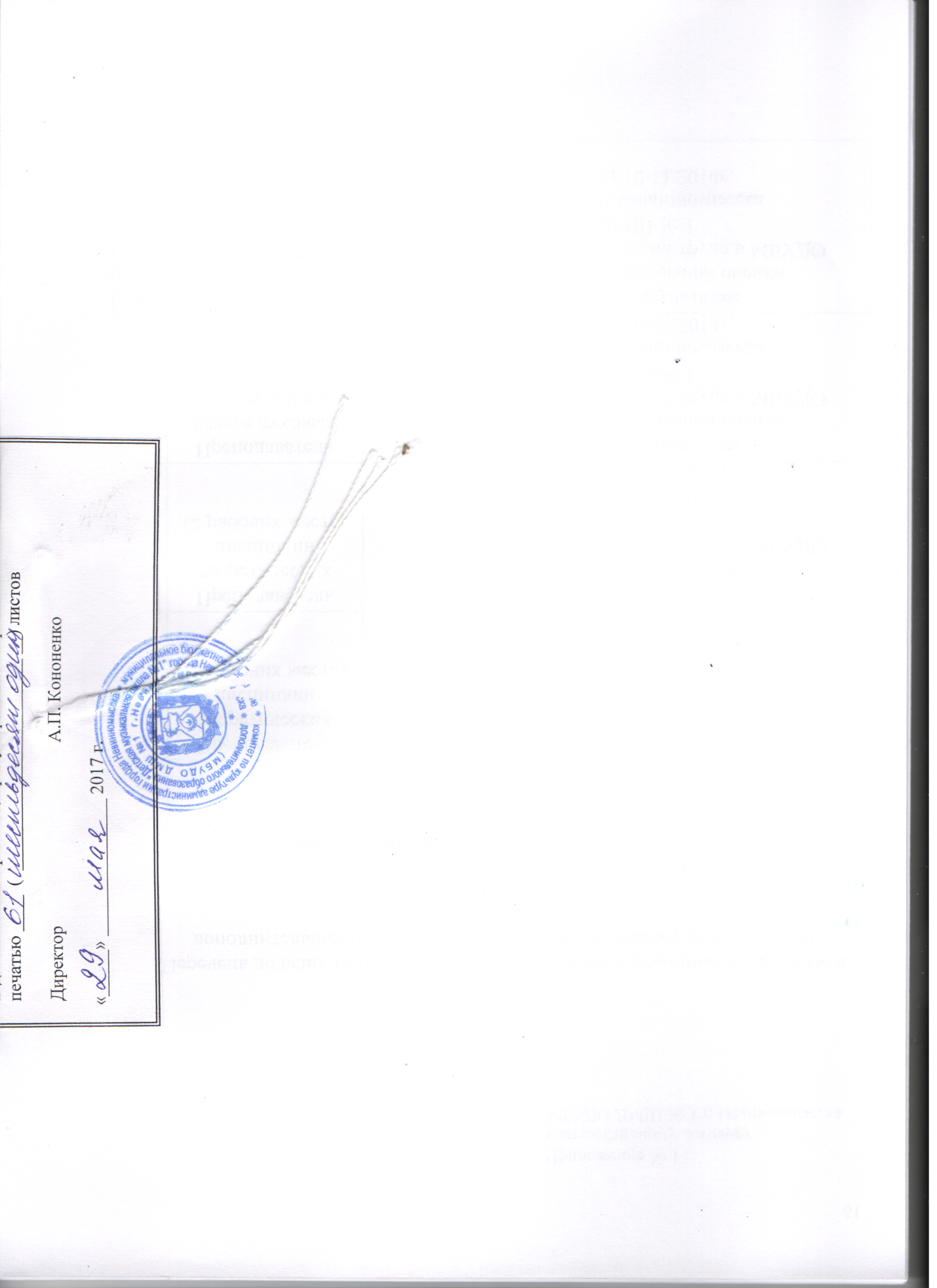 Наименование должностиДолжностной оклад (в рублях)Должностной оклад (в рублях)Наименование должностиГруппа по оплате труда руководителейГруппа по оплате труда руководителейНаименование должностиIIIДиректор (Заслуженный работник культуры)110879813Должности, отнесенные к ПКГ "Общеотраслевые должности служащих первого уровня"4527 рублей;Должности, отнесенные к ПКГ "Общеотраслевые должности служащих третьего уровня"8700 рублей;1.Основное звено работников учреждения составляют преподаватели и концертмейстеры.Должности отнесенные к ПКГ «Должности педагогических работников»- Преподаватель                                                                        6100  рублей   - Преподаватель второй квалификационной                                                                                            категории                                                                                   6800  рублей- Преподаватель первой  квалификационной                                         категории                                                                                  7750  рублей- Преподаватель высшей  квалификационной                                    категории                                                                                  8800   рублей«Должности концертмейстеров»     Контингент обучающихсяРазмер коэффициентов ставок почасовой оплаты трудаРазмер коэффициентов ставок почасовой оплаты трудаРазмер коэффициентов ставок почасовой оплаты труда№п/пКонтингент обучающихсяпрофессор, доктор наукдоцент, кандидат науклица, не имеющие ученой степени123451.Обучающиеся в учреждениях дополнительного образования детей в области искусств0,200,150,10Общеотраслевые профессии рабочих первого уровняОбщеотраслевые профессии рабочих первого уровня1 разряд работ в соответствии с Единым тарифно-квалификационным справочником работ и профессий рабочих4527 рублей;2 разряд работ в соответствии с Единым тарифно-квалификационным справочником работ и профессий рабочих4724 рублей;Общеотраслевые профессии рабочих второго уровняОбщеотраслевые профессии рабочих второго уровня3 квалификационный уровень3 квалификационный уровень8 разряд работ в соответствии с Единым тарифно-квалификационным справочником работ и профессий рабочих6372 рублей;№п/пПоказателиУсловияКоличество баллов12341.Количество обучающихся в учреждениях дополнительного образования детейза каждого обучающегося0,52.Количество работников в образовательном учрежденииза каждого работника дополнительно за каждого работника имеющегоI квалификационную категорию10,5высшую квалификационную категорию13.Наличие филиалов, представительствза каждое указанное структурное подразделение: 104.Наличие специально оборудованных и используемых в образовательном процессе компьютерных классов:за каждый класс105.Наличие творческих коллективов в учреждении,  ведущих концертную просветительскую деятельность за каждый коллектив56.Наличие подготовительных группза каждую группу 107.Двухсменность,Трехсменность обучения10158.Лауреаты конкурсов, выставок:- всероссийских, международныхза звание лауреатов в каждом конкурсе109.Выпускники школ дополнительного образования, поступившие в СУЗы и ВУЗы творческой направленностиза каждогопоступившего10№ п/пТип (вид) образовательного учрежденияГруппа, к которой учреждение относится по оплате труда руководителей в зависимости от суммы балловГруппа, к которой учреждение относится по оплате труда руководителей в зависимости от суммы баллов№ п/пТип (вид) образовательного учрежденияI                  группаII            группа1Учреждение дополнительного образования детейсвыше 500до 5008. За ведение документации по охране труда, ГО и ЧС 9. За специальное поручение руководства школы10. За осуществление дополнительных работ18. За руководство творческим коллективом преподавателей:- хор преподавателей- вокальный ансамбль- ансамбль народных инструментов   20. За участие в работе творческого коллектива преподавателей:- хор преподавателей- вокальный ансамбль- ансамбль народных инструментов   21. За участие в работе детского творческого коллектива:- оркестр народных инструментов- камерный оркестр- джаз-оркестр22. За концертмейстерство в творческом коллективе преподавателей№ п/пСодержание мероприятияЕдиница учетаКол-воСтоимость работ (тыс. руб.)Срок выполненияОтветственный за мероприятия1Ремонт коридора 3 этажашт.0,597,419 январь 2017Зам. директора по АХР2Ремонт коридора 3 этажашт.0,580,636 апрель 2017Зам. директора по АХР3Текущий ремонт классов №№ 18,21,22,25,26шт.57,32февраль-май 2017Зам. директора по АХР4Замена мебели в классе № 26 (стол, 4 стула)шт510,46март 2017Зам. директора по АХР5Ремонт ступеней фасадного крыльцашт10,20апрель 2017Зам. директора по АХР6Приобретение спецодеждышт.54,6ноябрь 2017Зам. директора по АХР7Приобретение смывающих и обезвреживаю щих средствмл286505,0май, сентябрь Зам. директора по АХР8Провести специальную оценку условий трудашт.810,000сентябрь 2017Зам. директора по АХР№ п/пНаименование профессий должностейНоменклатура средств индивидуальной защитыНорма выдачи                на год1ДворникКостюм для защиты от общих производственных загрязнений и механических воздействий1 шт.1ДворникФартук из полимерных материалов с нагрудником2 шт.1ДворникСапоги резиновые с защитным подноском1 пара1ДворникПерчатки с полимерным покрытием6 пар2Рабочий по комплексному обслуживанию и ремонту зданийКостюм для защиты от общих производственных загрязнений и механических воздействий1 шт.2Рабочий по комплексному обслуживанию и ремонту зданийСапоги резиновые с защитным подноском1 пара2Рабочий по комплексному обслуживанию и ремонту зданийПерчатки с полимерным покрытием6 пар2Рабочий по комплексному обслуживанию и ремонту зданийПерчатки резиновые или из полимерных материалов12 пар2Рабочий по комплексному обслуживанию и ремонту зданийЩиток защитный лицевой или очки защитныеДо износа2Рабочий по комплексному обслуживанию и ремонту зданийСредство индивидуальной защиты органов дыхания фильтрующееДо износа3Уборщик служебных помещенийКостюм для защиты от общих производственных загрязнений и механических воздействий или1 шт.3Уборщик служебных помещенийХалат для защиты от общих производственных загрязнений и механических воздействий1 шт.3Уборщик служебных помещенийПерчатки с полимерным покрытием6 пар3Уборщик служебных помещенийПерчатки резиновые или из полимерных материалов12 пар№п/пВиды смываю-щих и (или) обезвреживаю-щих средствНаименование работ и производственных факторовНорма выдачи на 1 работника                в месяцЗащитные средства1Средства гидрофобного действия (отталкиваю-щие влагу, су- шащие кожу)Работы с водными растворами, водой (преду-смотренные технологией), СОЖ на водной ос-нове, дезинфицирующими средствами, раство-рами цемента, извести, кислот, щелочей, солей, щелочемасляными эмульсиями и другими водорастворимыми материалами и веществами100 млОчищающие средства2Мыло или жидкие моющие средства в том числе:для мытья рукРаботы, связанные с легкосмываемыми загрязнениями200 г (мылотуалетное) или 250 мл (жидкие                  моющие средства в дозирующихустройствах)Регенерирующие, восстанавливающие средства3Регенерирую-щие, восстанавливающие кремы, эмульсииРаботы с органическими растворителями, техническими маслами, смазками, сажей, лаками и красками, смолами, нефтью и нефтепродуктами, графитом, различными видами производственной пыли (в том числе угольной, стекольной и другими), мазутом, СОЖ на водной и масляной основе, с водой и водными растворами (предусмотренные технологией), дезинфицирующими средствами, растворами цемента, извести, кислот, щелочей, солей, щелочемасляными эмульсиями и другими рабочими материалами; работы, выполняемые в резиновых перчатках или перчатках из полимерных материалов (без натуральной подкладки); негативное влияние окружающей среды.100 млНаименование работ и профессийПериодич      ность осмот ровУчастие врачей-специалис           товЛабораторные и функциональные исследованияДополнительные медицинские противопоказания18. Работы в образовательных организациях всех типов и видов, а также детских организациях, не осуществляющих образовательную деятельность (спортивные секции, творческие, досуговые детские организации и т.п.)1 раз              в годДерматовенерологОторино    ларингологСтоматолог*Инфекци       онистРентгенография грудной клеткиИсследование крови на сифилисМазки на гонорею при поступлении на работуИсследования на гельминтозы при поступлении на работу и в дальнейшем - не реже 1 раза в год либо по эпидпоказаниямЗаболевания и бактерионосительство: 1) брюшной тиф, паратифы, сальмонеллез, дизентерия; 2) гельминтозы;3) сифилис в заразном периоде;4) лепра; 5) заразные кожные заболевания: чесотка, трихофития, микроспория, парша, актиномикоз с изъязвлениями или свищами на открытых частях тела;6) заразные и деструктивные формы туберкулеза легких, внелегочный туберкулез с наличием свищей, бактериоурии, туберкулезной волчанки лица и рук;7) гонорея (все формы) - только для работников медицинских и детских дошкольных учреждений, непосредственно связанных с обслуживанием детей, - на срок проведения лечения антибиотиками и получения отрицательных результатов первого контроля; 8) озена№ п/пНаименование должностей работников, рабочие места% доплатыДополни-тельные отпускаОснование1.Преподаватель теоретических дисциплин (2 рабочих места)44 дняПо результатам                    специальной оценки условий труда в МБУДО ДМШ № 1                                           г. Невинномысска                               от 10.10.2014г.2.Преподаватель теоретических дисциплин (2 рабочих места)44 дняПо результатам             специальной оценки условий труда в МБУДО ДМШ № 1              г. Невинномысска                                   от 10.11.2014г.3.Преподаватель                 класса духовых инструментов                          (1 рабочее место)44 дняПо результатам                 специальной оценки условий труда в МБУДО ДМШ № 1                                         г. Невинномысска                               от 10.11.2014г.4.Преподаватель                        по классу фортепиано                                           (3 рабочих места)44 дняПо результатам                 специальной оценки условий труда в МБУДО ДМШ № 1                                        г. Невинномысска                               от 10.11.2014г.